TEŞKİLAT ŞEMASI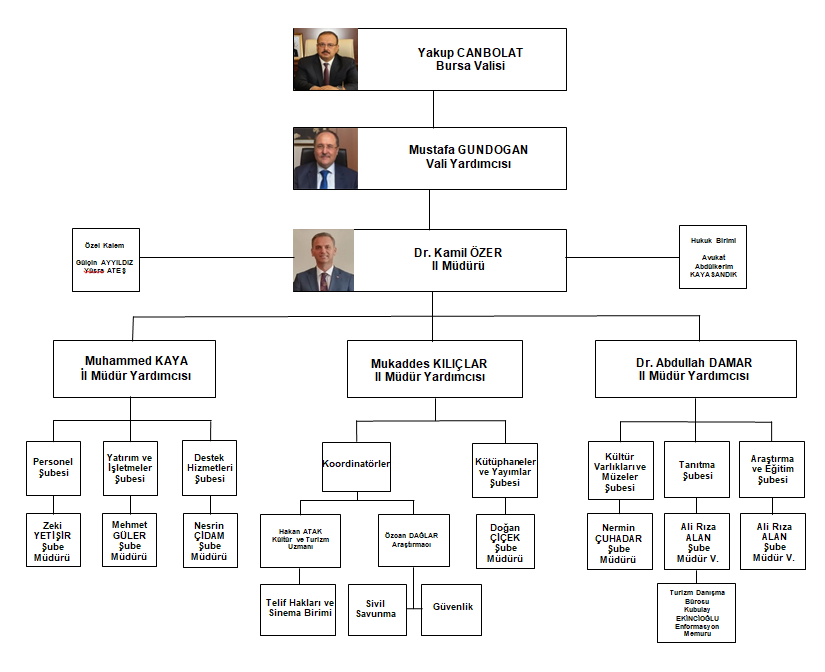 YATIRIM İŞLETMELER ŞUBESİKonaklama Tesisleri Kapasite Dökümü Tablosu İlimizde işletme belgeli toplam 103 tesiste 7.199 oda ve 14.689 yatak, yatırım belgeli olarak ise 18 tesiste 1.658 oda ve 3.522 yatak, basit konaklama turizm işletmesi belgeli 204 tesiste 4.591 oda ve 9.628 yatak bulunmaktadır. Bunların yıldızlara göre dağılımı aşağıdaki tabloda gösterilmektedir.Yıldızlarına göre tesis dağılımı Tablosu Bursa İli Basit Konaklama Turizm İşletmesi Ve Plaj İşletmesi Turizm İşletmesi Belgesi İşlemleri VerisiDoluluk Oranları İstatistikleri Tablosu (2019-2022)Bursa GenelBursa’daki konaklama tesislerinde 2022 Yılsonu itibariyle yatak doluluk oranı %46,82 olarak gerçekleşmiştir.Kış Sezonu (Uludağ)Kış Turizmi KapasitesiSportif Faaliyetler İlimiz genelinde faaliyet gösteren toplam 9 adet günübirlik gezi teknesi bulunmaktadır. İlimiz genelinde faaliyet gösteren toplam 2 adet su üstü turizm amaçlı sportif faaliyet işletmesi vardır.İlimiz genelinde faaliyet gösteren 12 adet karada yapılan turizm amaçlı sportif faaliyet işletmesi vardır.Kültür Ve Turizm Koruma Ve Gelişim Bölgesi İlan Edilen YerlerMustafakemalpaşa Tümbüldek Termal Turizm Merkezi(Lütfiye-Kömürcükadı-Şapçı-Sünlük-Muradiyesamıç- Karaorman-Derekadı)MÜLKİYET: OrmanPLAN DURUMU: 1/25.000 Ölçekli Bursa Mustafakemalpaşa Tümbüldek Termal Turizm Merkezi Çevre Düzeni planı.Mustafakemalpaşa ilçe merkezine 10 km. uzaklıkta yer alan Tümbüldek Termal Turizm Merkezi, Bakanlar Kurulu'nun 2006/1354 sayılı kararıyla,  16 Aralık 2006 tarihli ve 26378 sayılı resmi gazetede yayınlanarak turizm merkezi ilan edilmiştir.Termal bölgesi, Mustafakemalpaşa Belediyesi görev sınırına girmektedir. Bölgedeki termal su ilçe belediyesine aittir. Uludağ Kültür Turizm Koruma ve Gelişim Bölgesi(05 Ağustos 1986 tarih ve 19186 sayılı resmi gazetede ilan edilmiştir.)Uludağ 2. Gelişim Bölgesi1986 yılında Bakanlar Kurulu kararıyla Turizm Koruma ve Gelişim Bölgesi ilan edilerek Kültür ve Turizm Bakanlığı'nın tasarrufuna bırakılmış ve 2634 sayılı Turizmi Teşvik Kanunun 8. maddesi doğrultusunda yatırımcılara tahsis edilmiştir. Tahsis şartı olarak da, tahsis alan şirketlerin Uludağ Yatırımcılar Birliği A.Ş. (UYB) altında birleşmeleri sağlanmıştır2. Gelişim Bölgesinde 20 hektarlık alanda işletme belgeli 5 adet otel ve yatırım belgeli 3 adet otel mevcut olup, işletmede olan tesislerde mevcut yatak sayısı 1884 ve yatırım belgeli tesislerde kayıtlı 3 tesiste 500 yatak olmak üzere toplam 2384 yatak kapasitesi mevcuttur.2. Gelişim Bölgesinde kongre ve fuar merkezi ile günübirlik tesis yapılmak üzere tahsis edilmiş 1 adet özel parsel bulunmaktadır. ULUDAĞ 1. GELİŞİM BÖLGESİ MEKANİK TESİS SAYISIULUDAĞ 2. GELİŞİM BÖLGESİ MEKANİK TESİS SAYISIHer iki bölgede toplam 14 adet kayak pisti bulunmaktadır.Milliyetlerine Göre Turist Verileri Tablosu  (2020)    Milliyetlerine Göre Turist Verileri Tablosu  (2021)  Milliyetlerine Göre Turist Verileri Tablosu  (2022)   Seyahat Acenteleri ve Rehberler Tablosu (2022)TANITMA ŞUBESİ2022 Yılında İlimizde Müdürlüğümüzce Gerçekleştirilen EtkinliklerİZNİK İLÇEMİZ UNESCO DÜNYA MİRAS GEÇİCİ LİSTESİNDEDİR.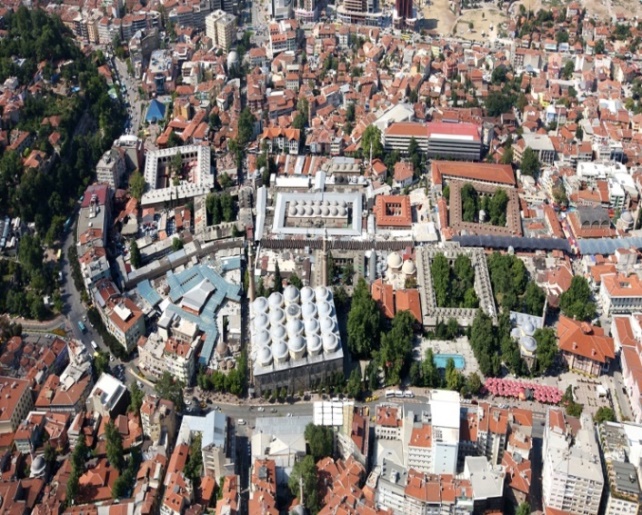 TÜRK DÜNYASI KÜLTÜR BAŞKENTİ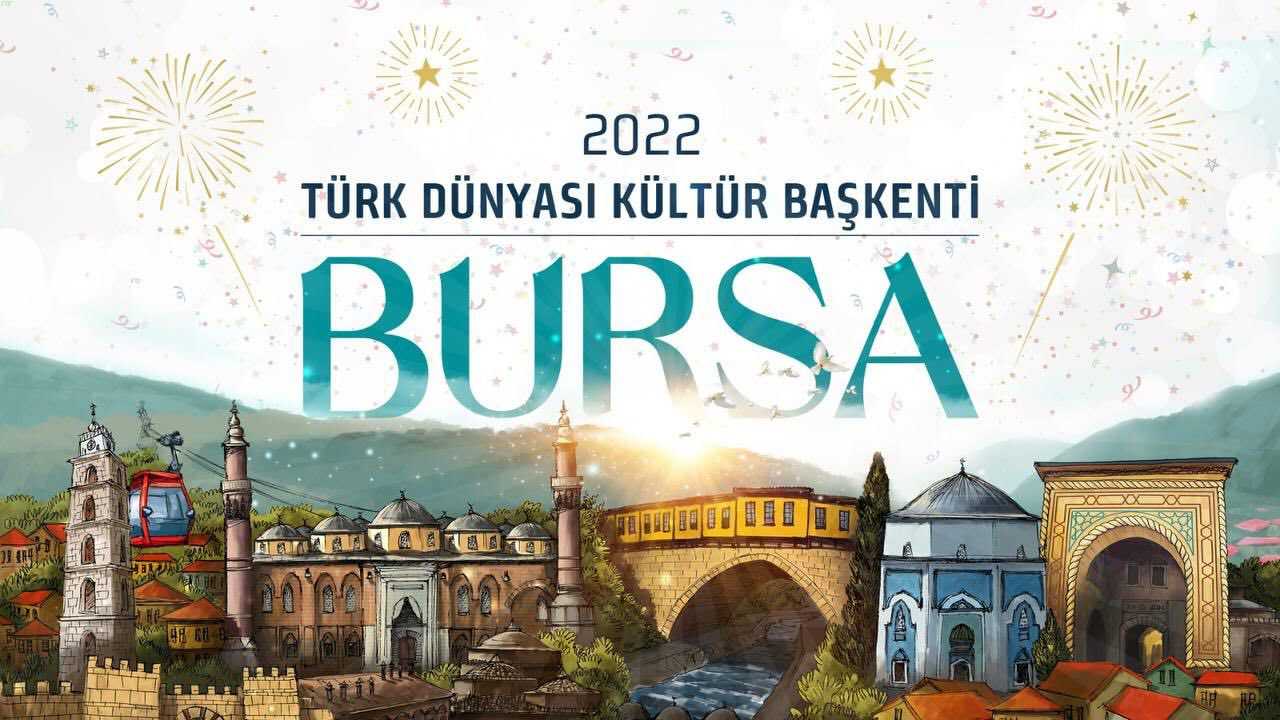 Bursa, TÜRKSOY Kültür Bakanları Daimi Konseyi 38. Dönem Toplantısı'nda "2022 Türk Dünyası Kültür Başkenti" seçilmiştir.UNESCO YARATICI ŞEHİRLER AĞI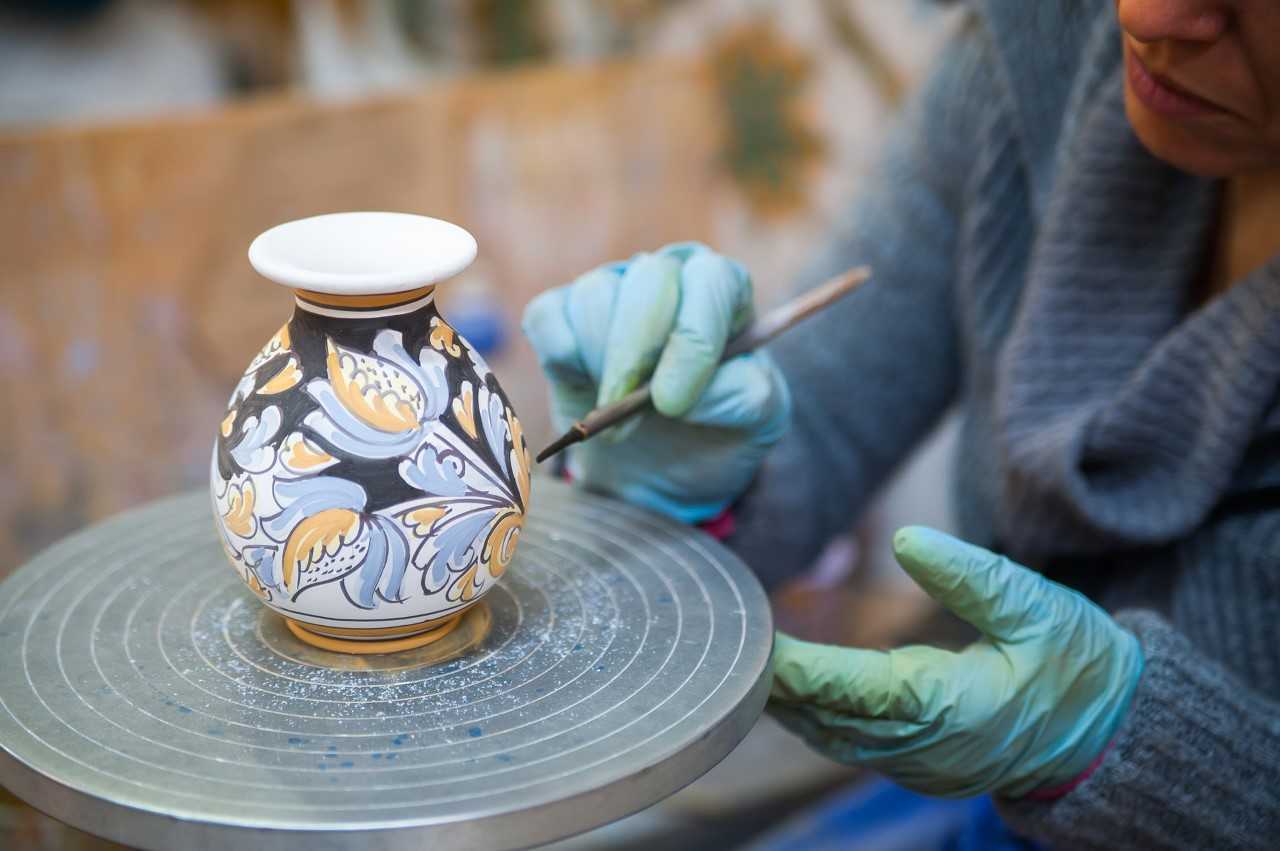 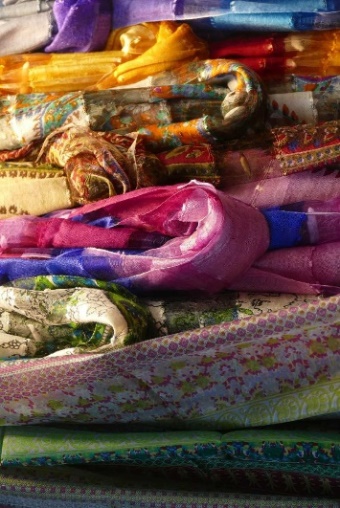 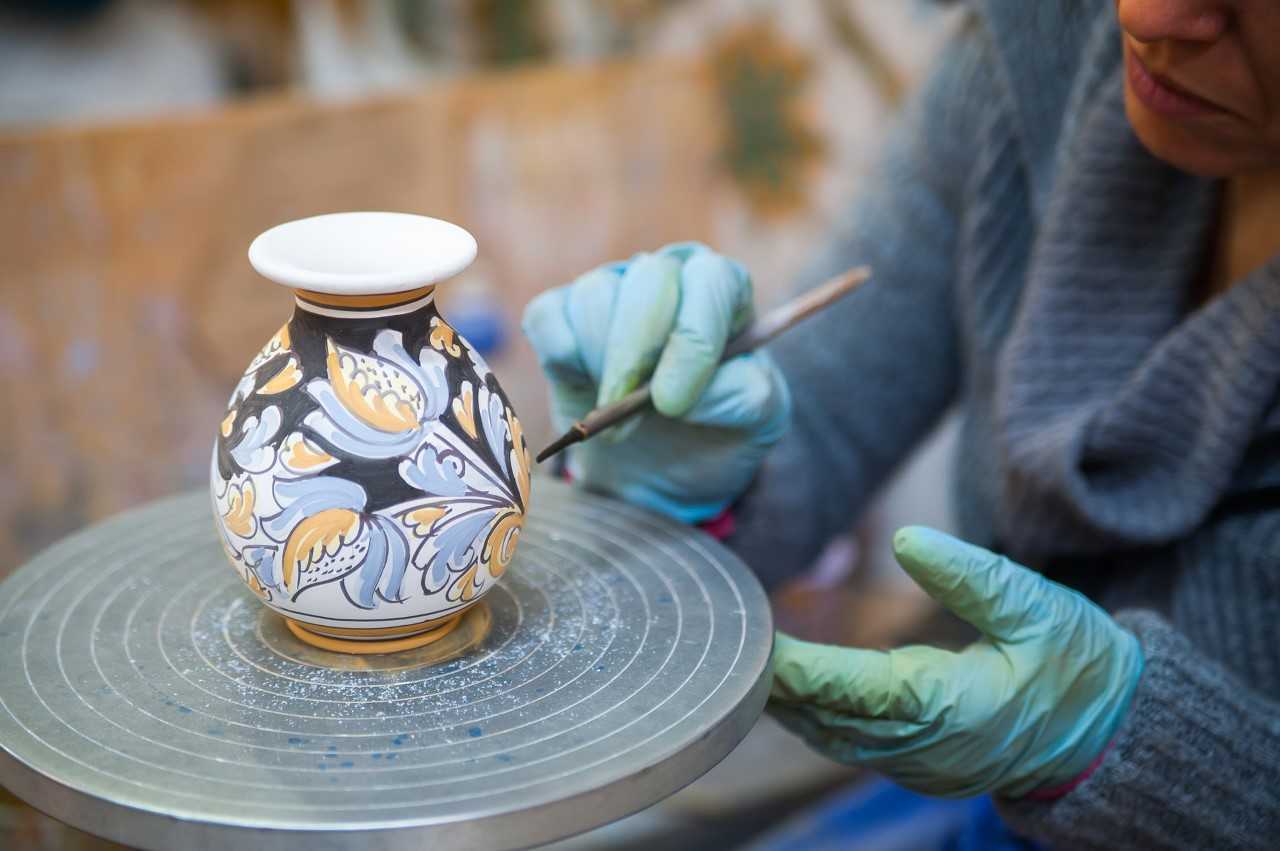 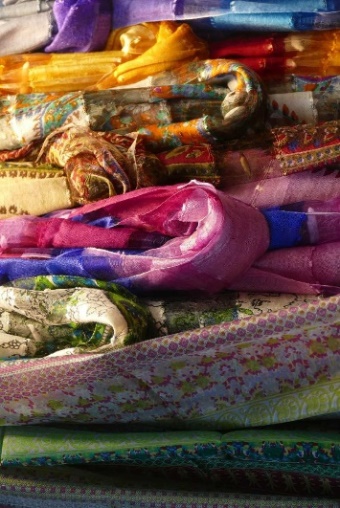 Hanlar Bölgesi, Sultan Külliyeleri ve Cumalıkızık ile 2014 yılında UNESCO Dünya Mirası Listesi’ne giren İlimiz, şimdi de çini ve Bursa ipeğinin ön planda olduğu ‘zanaat ve halk sanatları’ dalında UNESCO Yaratıcı Şehirler Ağı’na dâhil olmuştur. Böylelikle Bursa, dünya gelinde UNESCO Yaratıcı Şehirler Ağı’na üye 295 şehir arasında yer almıştır.UNESCO SÜLEYMAN ÇELEBİ’Yİ ANMA PROGRAMI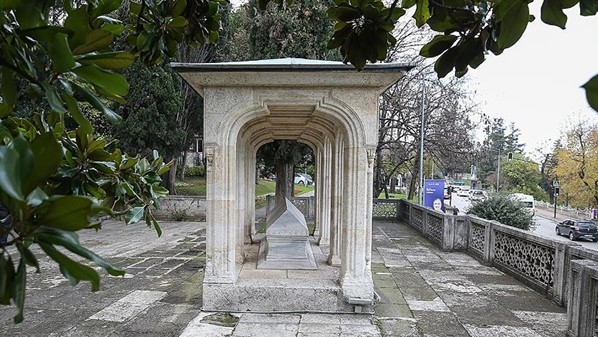 2022 yılında Kültür ve Turizm Bakanlığı, Dışişleri Bakanlığı ve UNESCO Türkiye Millî Komisyonunun girişimleriyle alınan karar ile Bursa Ulu Cami'nin ilk imam hatibi ve Mevlit olarak anılan Vesîletü’n-Necât’ın yazarı Süleyman Çelebi vefatının 600’üncü yıl dönümünde Uludağ Üniversitesi, Büyükşehir Belediyesi ve Müdürlüğümüz işbirliğinde düzenlenen etkinliklerle anılmıştır.CUMALIKIZIK KÖYÜ EN İYİ TURİZM KÖYÜ GELİŞTİRME PROGRAMINA SEÇİLMİŞTİR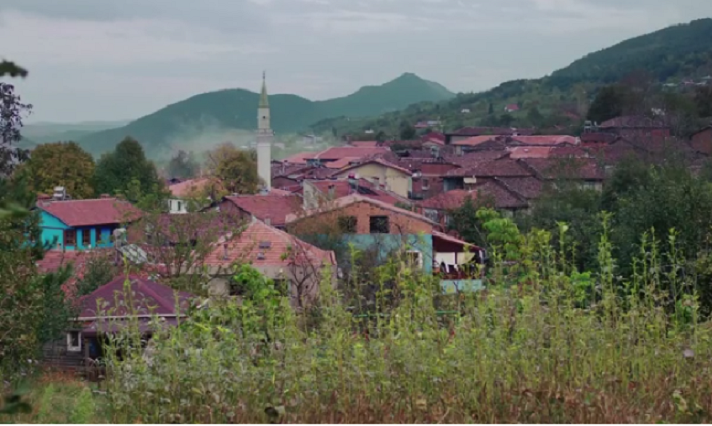 Birleşmiş Milletler Dünya Turizm Örgütü tarafından‘2022 yılı Dünyanın En iyi Turizm Köyü’belirlendi.57 Üye ülke 136 köy arasından Bakanlığımızın aday gösterdiği ve dosyası İl Müdürlüğümüzce hazırlanan Cumalıkızık Köyü ‘En İyi Turizm Köyü Geliştirme Programı’ na seçilmiştir.GÖÇEBE OYUNLARI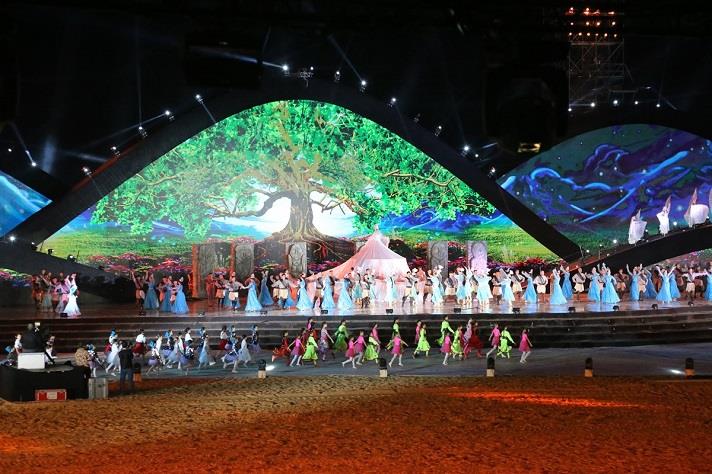 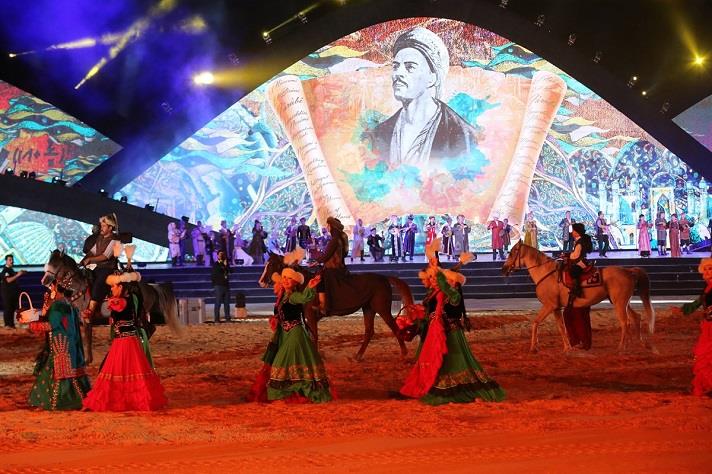 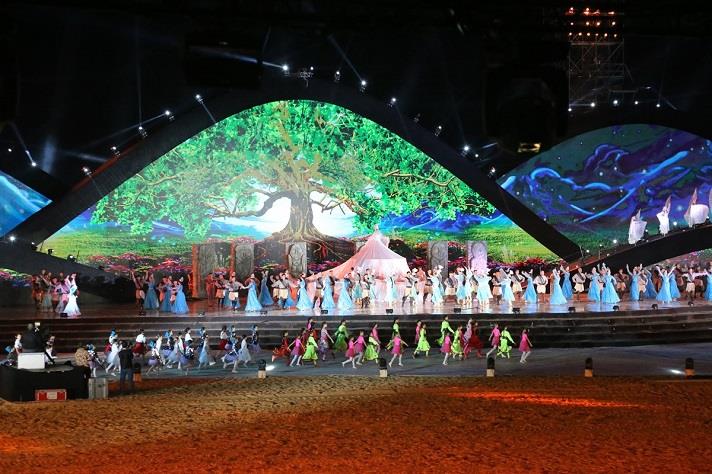 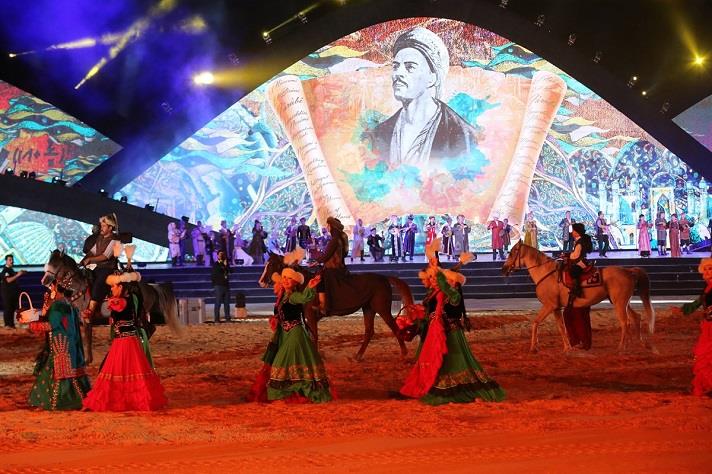 102 ayrı ülkeden 3 bini aşkın sporcunun katıldığı 4. Dünya Göçebe Oyunları Türk Dünyası Kültür Başkenti Bursa/İznik'te gerçekleştirilmiştir.TÜRK MUTFAĞI HAFTASI ETKİNLİKLERİ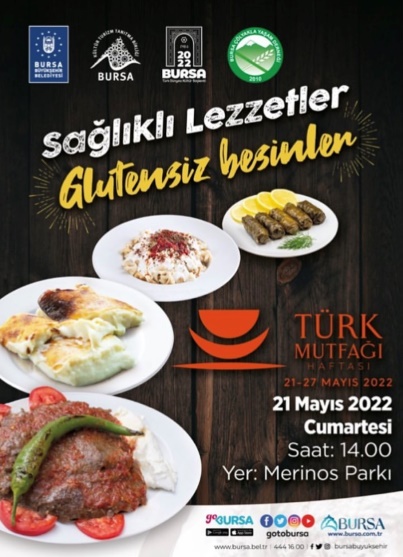 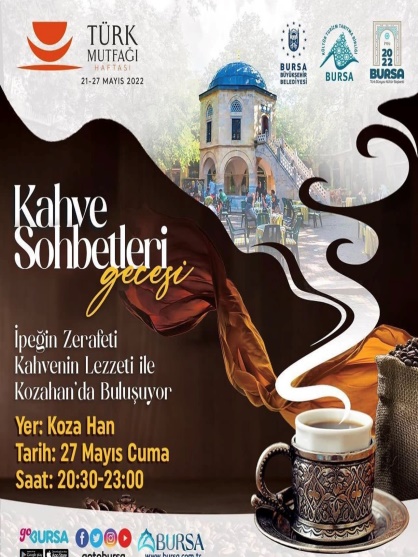 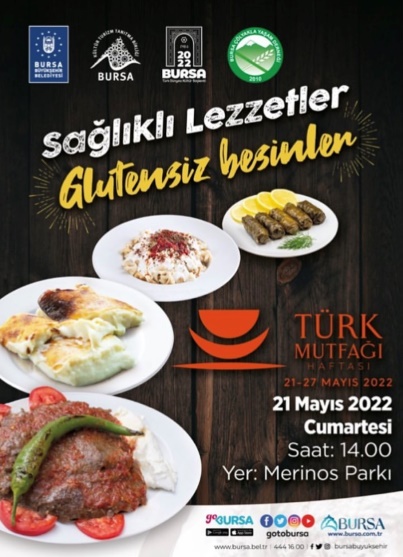 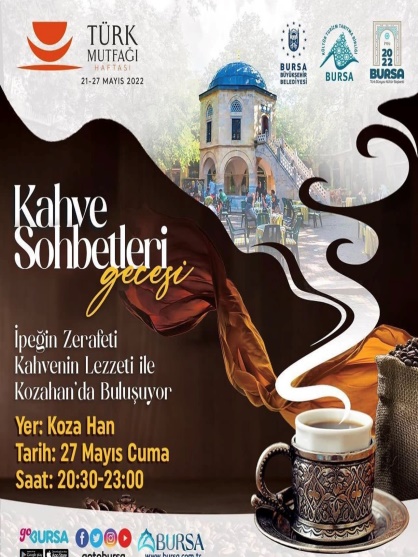 Bursamızın yerel lezzetlerinin tanıtılması amacıyla 21-27 Mayıs tarihlerinde Bakan Yardımcımız Sayın Ahmet Misbah DEMİRCAN, Vali Yakup CANBOLAT, Bursa Büyükşehir Belediye Başkanı Alinur AKTAŞ ve İl Müdürümüz Dr. Kamil ÖZER'in de katılımıyla Türk Mutfağı Haftası düzenlenen birçok etkinlik ile gerçekleştirilmiştir.KORKUT ATA FİLM FESTİVALİ 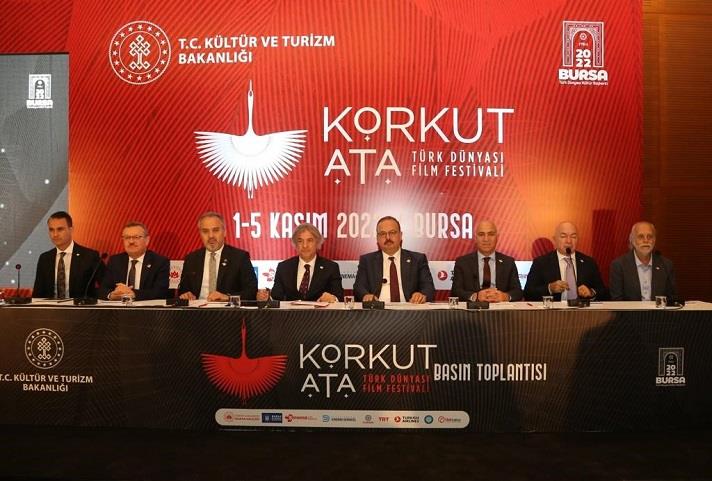 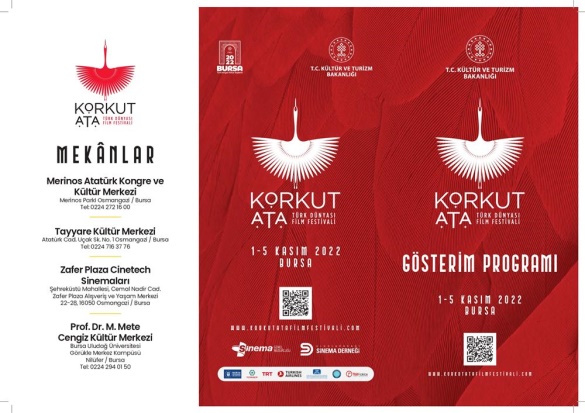 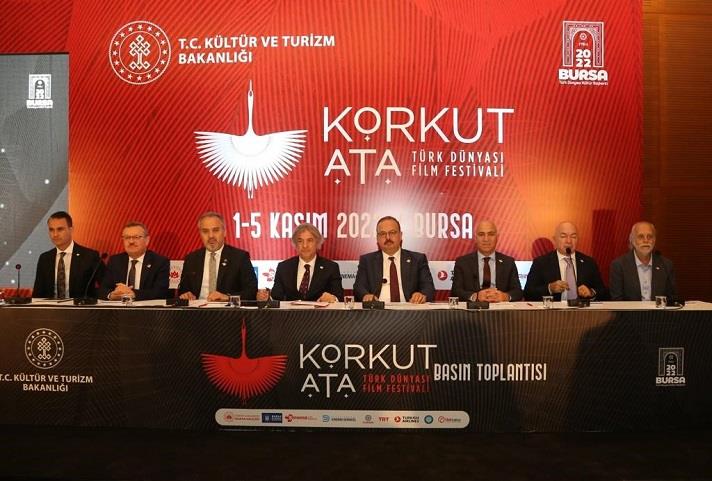 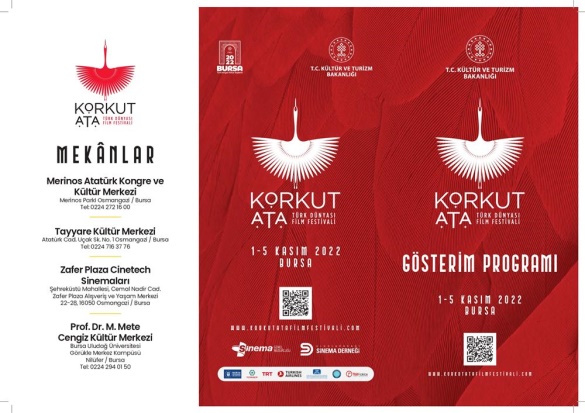 Korkut Ata Türk Dünyası Film Festivali 1-5 Kasım 2022 tarihleri arasında 53 filmin İlimizde bulunan çeşitli sinema salonlarında ücretsiz gösterimi ile gerçekleştirilmiştir.Sosyal Medya Takipçi SayılarıÇekim İzinleri Başvuru Sayılarıİlimizde Bulunan Fahri KonsolosluklarKÜLTÜR VARLIKLARI VE MÜZELER ŞUBESİİlimizde bulunan MüzelerBunların yanında İlimizde Büyükşehir Belediyesi bünyesinde olup resmi nitelik kazanmamış ancak ziyaretçi kabul eden 3 adet müze bulunmaktadır. Bunlar;Bakanlığımıza Bağlı Müzeler 		Müzelerimizde toplam 81.268 adet eser bulunmaktadır. Bu eserlerin türlere göre dağılımı aşağıdaki tablolarda gösterilmektedir.Bursa Müze Müdürlüğüİznik Müze Müdürlüğü2022 Yılı Müzelerimize gerçekleştirilen ziyaretler ile ilgili tablo aşağıda gösterilmektedir.Müdürlüğümüz denetiminde 20 Özel Müze ve 47 koleksiyoner bulunmaktadır, bu koleksiyoner ve özel müzeler yıl içinde müzemiz uzmanlarınca denetlenmektedir.Müdürlüğümüz denetiminde bulunan Özel MüzelerÖzel Müzeler Bursa Büyükşehir Belediyesi MüzeleriNilüfer Belediyesi MüzeleriOsmangazi Belediyesi Müzeleriİnegöl Belediyesi Müzeleri2021 Yılı sonu itibariyle Müdürlüğümüz denetiminde bulunan özel müzeleri 555.740 kişi ziyaret etmiştir.2022 Yılı sonu itibariyle Müdürlüğümüz Denetiminde bulunan özel müzeleri 1.376.440 kişi ziyaret etmiştir.Celal Bayar MüzesiTürkiye Cumhuriyetinin 3. Cumhurbaşkanı Celal Bayar’ ın 1883 yılında doğduğu ev, Gemlik İlçesi Umurbey Mahallesinde 7 pafta 994 parselde yer almaktadır. Yapı 19. yy mimari özellikleri gösterir. Yapı içerisinde Vitraylı pencereleri mevcuttur. Mülga Kültür ve Tabiat Varlıklarını koruma Bölge Kurulunun 11.02.1990 tarih ve 953 sayılı kararı ile taşınmaz kültür varlığı olarak tescil edilmiştir. 2014 yılı Eylül ayında Cumhurbaşkanlığına protokolle devredilmiştir.Şimdilerde tadilatta olan Celal BAYAR Müzesinin ileriki tarihlerde halka açılması planlanmaktadır.Bursa Taşınmaz Kültür Varlıkları Tablosu Bursa Sit Alanları Tablosu Taşınır Kültür Varlığı Ticareti Yapan Kişi TablosuKazı Çalışmaları Tamamlanan Kazılarİstanbul Kapı Kazı ÇalışmalarıBursa Büyükşehir Belediye Başkanlığı ile Bakanlığımız arasında imzalanan protokol çerçevesinde Müdürlüğümüz başkanlığında Prof. Dr. Sait BAŞARAN’ın bilimsel danışmanlığında kazı tamamlanmış olup ihale kapsamında restorasyon çalışmalarına devam edilecektir.Devam Eden KazılarMustafakemalpaşa Paşalar Fosil KazısıAkçalar Aktopraklık Höyük KazısıApollonia Ad Rhyndacum (Gölyazı) Antik Kenti KazısıRoma Tiyatrosu KazısıSualtı Bazlikası Kazısıİznik Çini Fırınları KazısıHisardere Nekropolu KazısıÇobankale KazısıHaşim İşcan Parkı(Arkeopark) KazısıHisar (Arkeopark) Kazısıİnegöl Ve Çevresi Yüzey AraştırmalarıBilecik İli, Osmaneli İlçesi sınırlarında kalan, Çerkesli Göleti ve Çevresi, İznik Gölü ve Çevresinde, Orhangazi, Gemlik Bölgesi Yüzey Araştırmaları2022 Yılında 27 adet kaçak kazı girişiminde bulunulmuştur. Kaçak kazıların ilçelere göre dağılımı aşağıda gösterilmektedir.DÜNYA MİRAS ALANLARI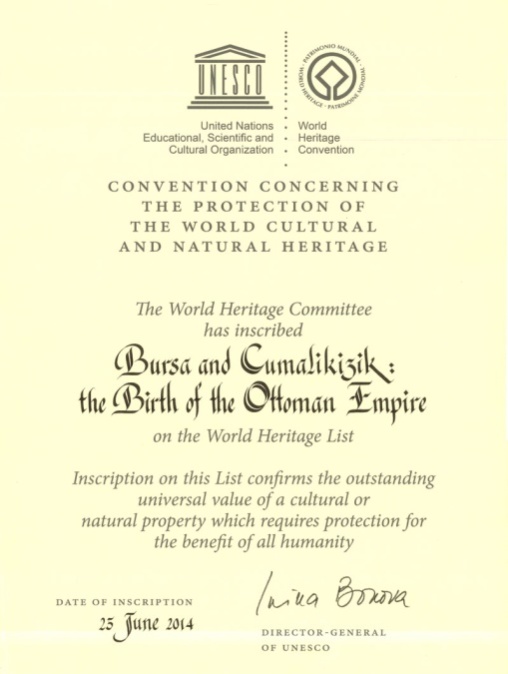 Bursa ( Hanlar Bölgesi- Sultan Külliyeleri) ve Cumalıkızık: Osmanlı İmparatorluğu’nun Doğuşu Bursa'nın tarihi alanlarından Hanlar Bölgesi, Sultan Külliyeleri ve Cumalıkızık Köyü'nün, Unesco Dünya Miras Listesine alınmasına yönelik  Bursa Büyükşehir Belediyesi, Kültür ve Turizm Bakanlığı Kültür Varlıkları ve Müzeler Genel Müdürlüğü çalışmalarıyla hazırlanan dosya; 1 Şubat 2013 tarihi itibariyle, UNESCO Dünya Mirası Merkezi Sekreterliği'ne Dışişleri Bakanlığı aracılığıyla iletilmiştir. Cumalıkızık Köyü, UNESCO tarafından Haziran 2014 tarihinde Bursa’nın Hanlar Bölgesi, Sultan Külliyeleri ile birlikte UNESCO Dünya Miras Listesinde yer alması uygun görülmüştür.SULTAN KÜLLİYELERİOsman Gazi Türbesi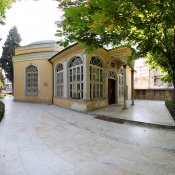 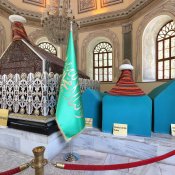 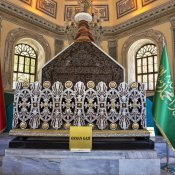 Orhan Gazi Türbesi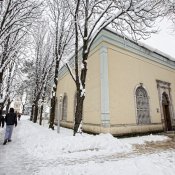 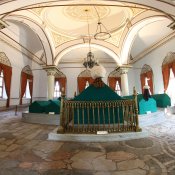 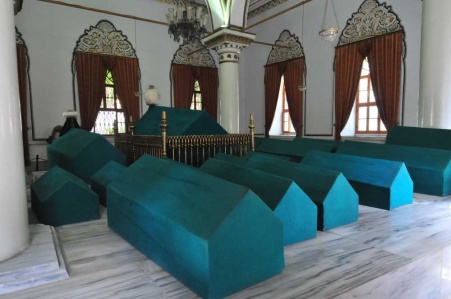 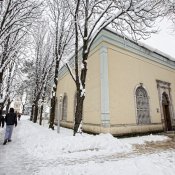 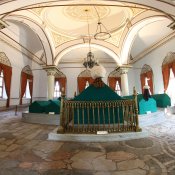 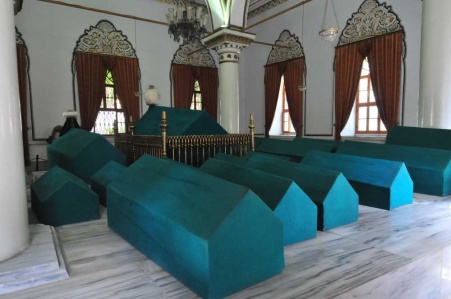 Sultan Murad Hüdavendigar Külliyesi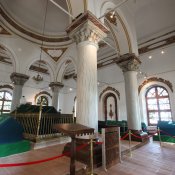 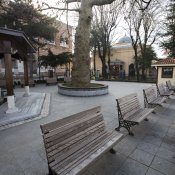 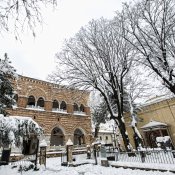 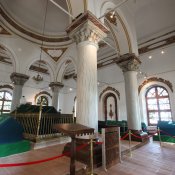 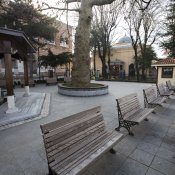 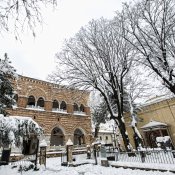 Sultan Yıldırım Bayezid Külliyesi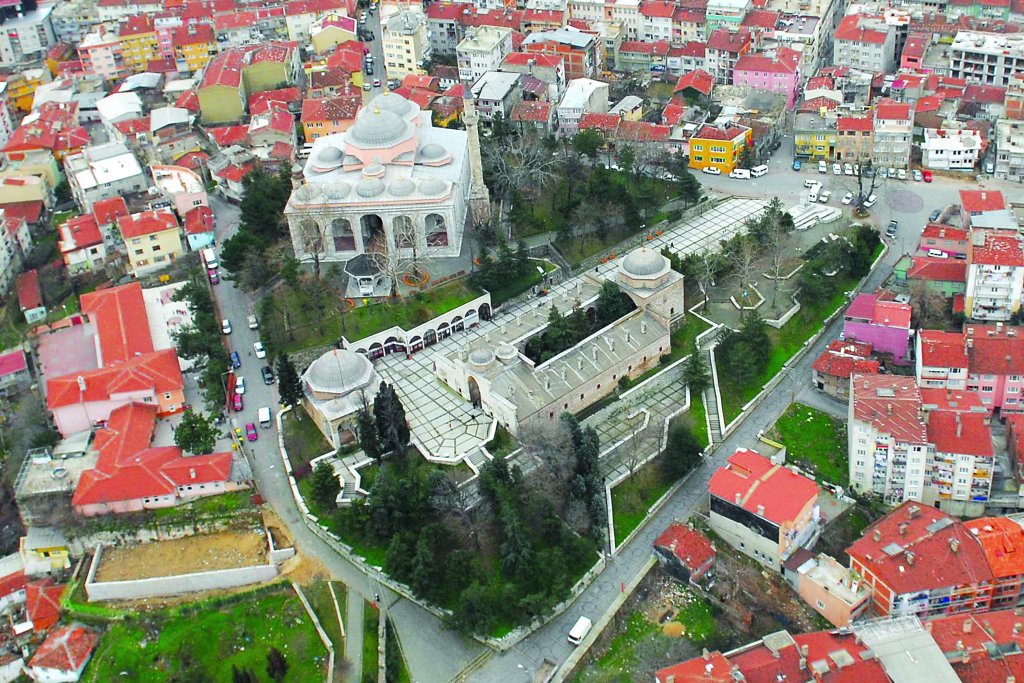 Sultan Çelebi Mehmet Külliyesi (Yeşil Külliyesi)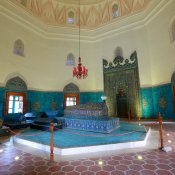 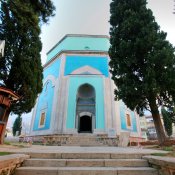 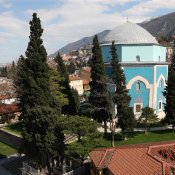 Sultan II. Murad Külliyesi (Muradiye Külliyesi)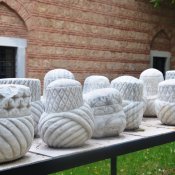 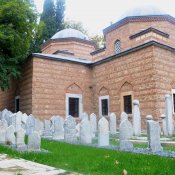 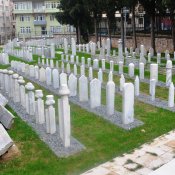 HANLAR BÖLGESİBursa Anadolu ve Rumeli arasında bir ticaret merkezi konumunda olması sebebiyle 25 kadar han yapıldığı tespit edilmiş olup bunlardan 13 tanesi günümüze ulaşmıştır.İlimizde Bulunan Başlıca Hanlar;Bursa Kapalı Çarşı	Emir HanKoza HanPirinç Hanİpek HanGevye HanTuz HanıBalibey HanFidan HanÇukur HanGalle HanKapan HanEskişehir HanKORUMA ALTINA ALINAN BÖLGELER1 Adet Milli Park;-Uludağ Milli Parkı2 Adet Tabiat Parkı;-Sadağı Kanyonu Tabiat Parkı-Suuçtu Tabiat Parkı1 Adet Yaban Hayatı Geliştirme Sahası;-Karacabey Karadağı– Ovakorusu Yaban Hayatı Geliştirme Sahası2 Adet Ulusal Öneme Haiz Sulak Alan;-İznik Gölü-Kocaçay Deltası26 Adet Avlak Sahası bulunmaktadır.KÜTÜPHANELER VE YAYIMLAR ŞUBESİİlimizde Bulunan KütüphanelerMüdürlüğümüze Bağlı Kütüphaneler Nilüfer İlçe Halk Kütüphanesi ve Tophane Çocuk Kütüphanesi geçici olarak hizmet vermemektedir.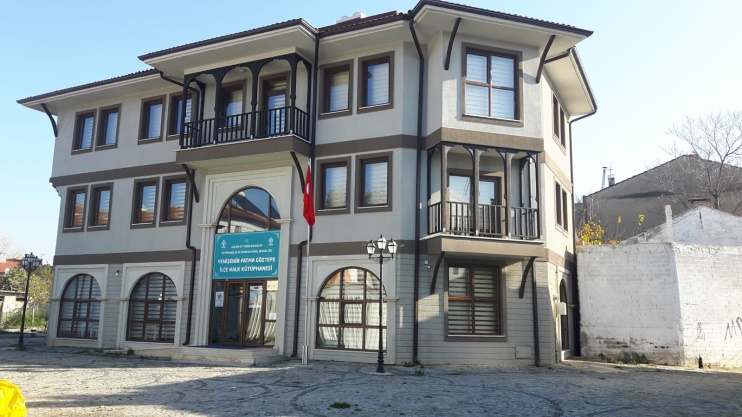 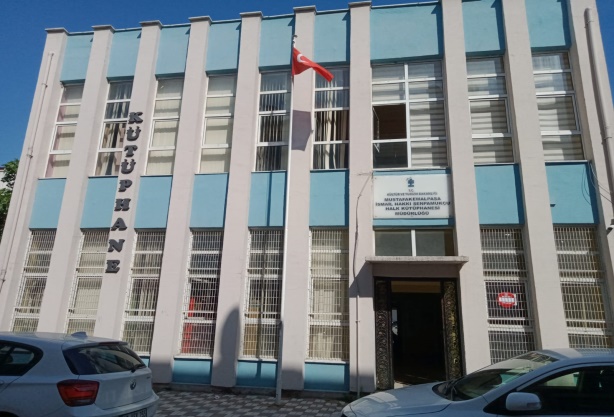 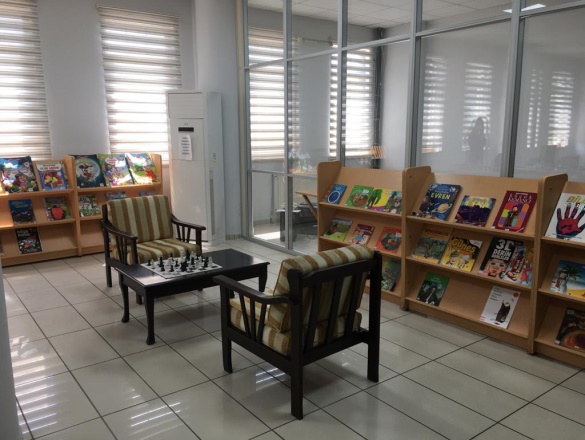 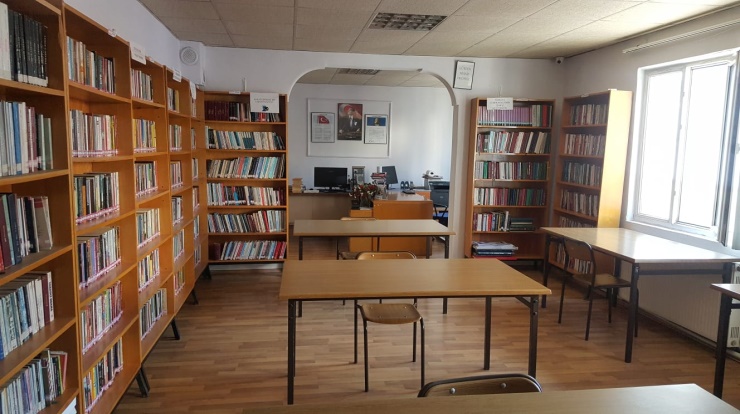 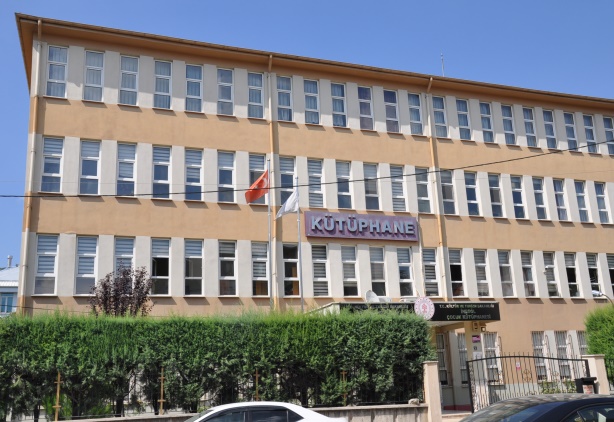 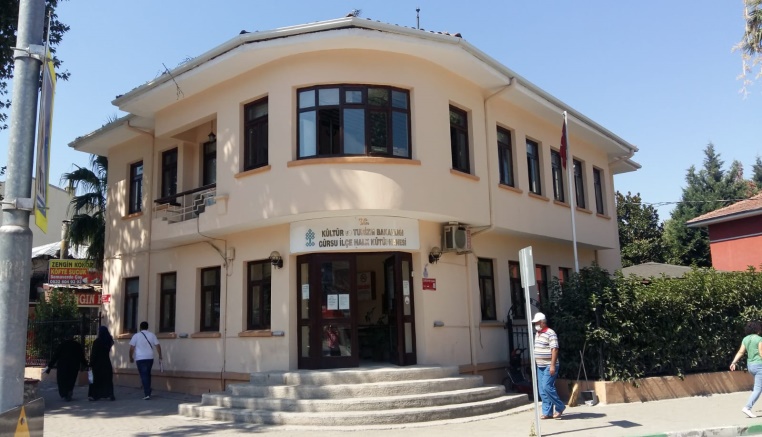 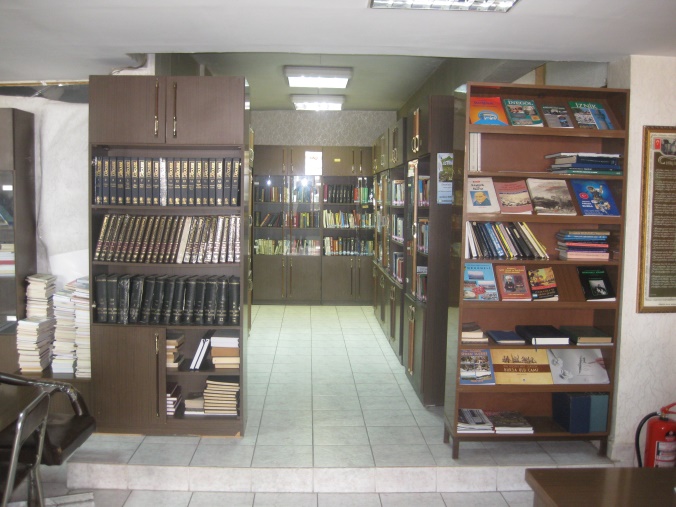 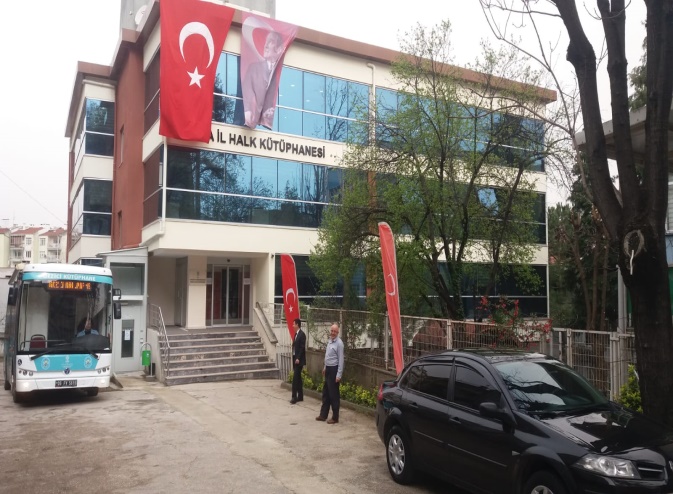 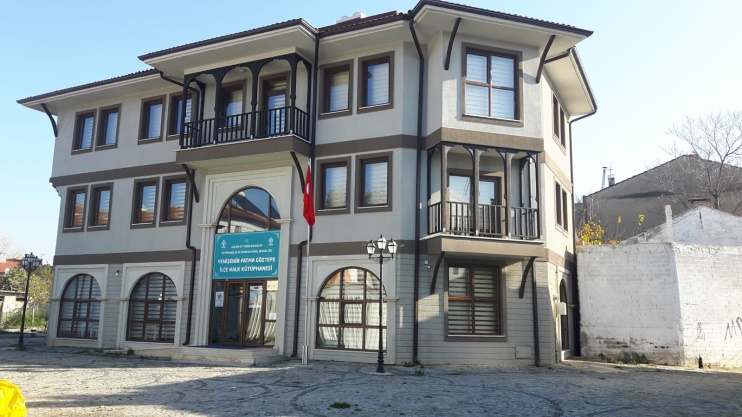 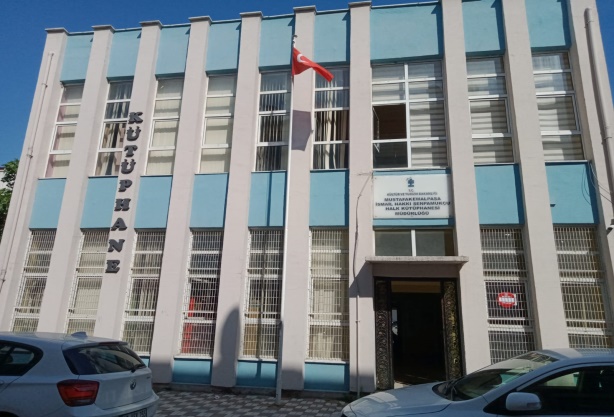 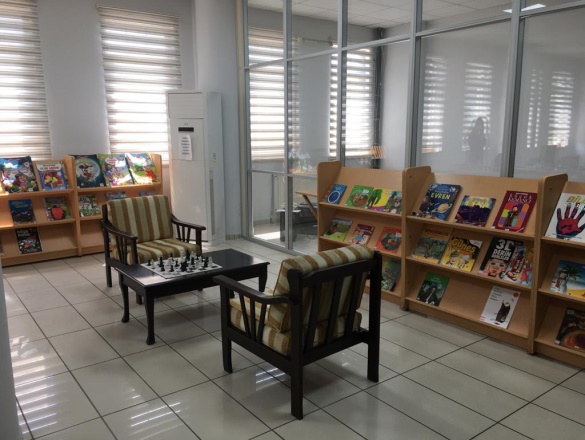 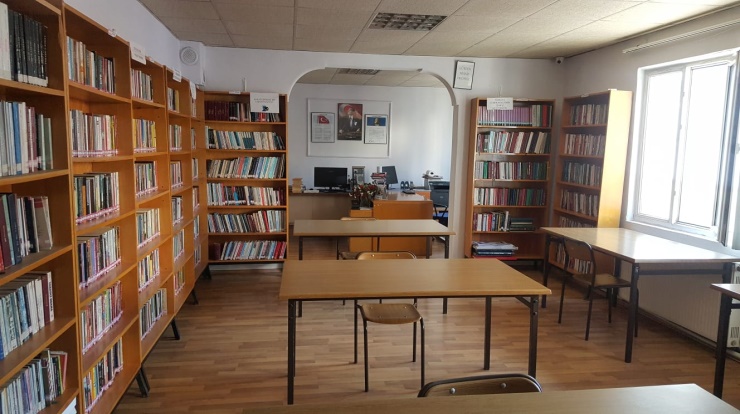 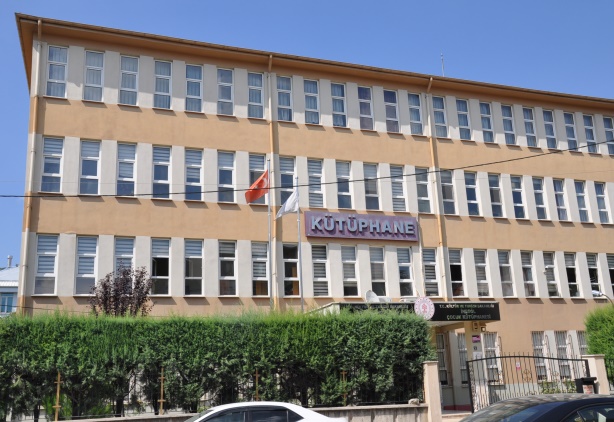 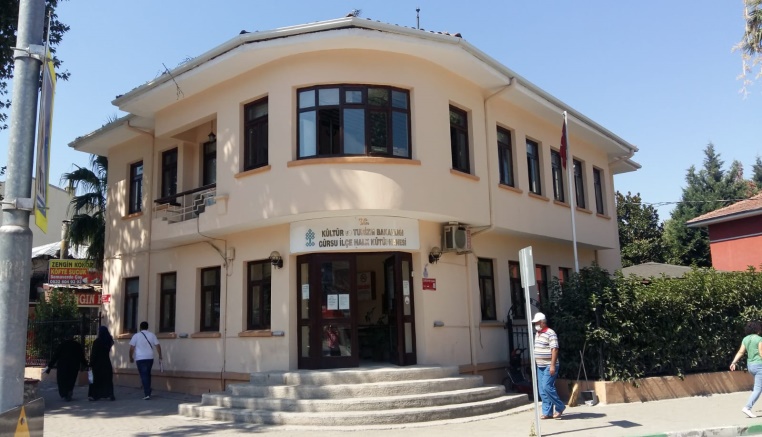 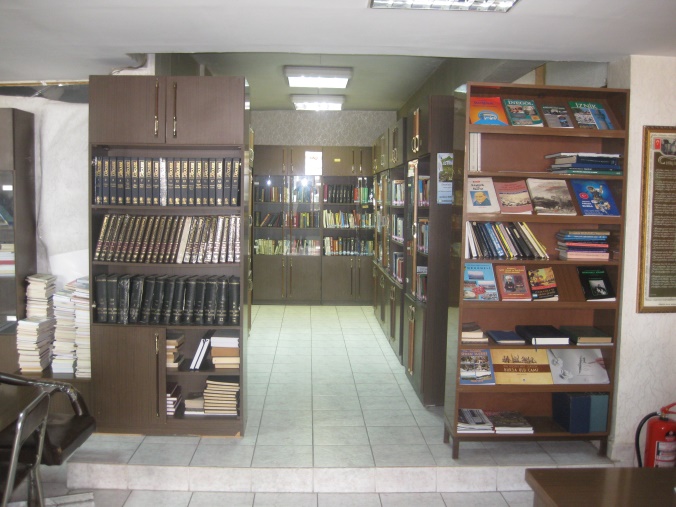 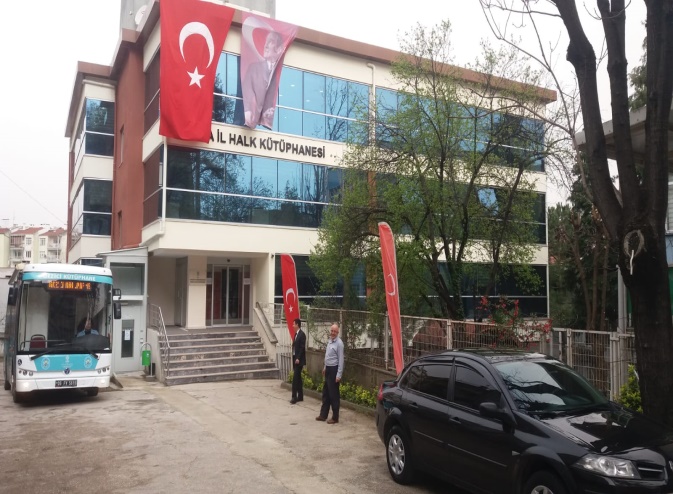 Resim 2: Müdürlüğümüze Bağlı KütüphanelerÖzel Kütüphaneler Üniversite Kütüphaneleri Yukarıda sayılanların dışında İlimizde 37.406 adet kitap kapasitesine sahip Yazma Eserler Kurumu Başkanlığı’na ait İnebey Yazma Eserler Kurumu Kütüphanesi bulunmaktadır.TELİF HAKLARI ve SİNEMA BİRİMİGüzel Sanatlar ile ilgili BilgilerTİYATROLAR İlimizde bulunan TiyatrolarMüdürlüğümüze Bağlı Tiyatrolar2021 yılında 96 oyun temsil edilmiş olup 23.830 kişi tarafından izlenmiştir.2022 yılında 202 oyun temsil edilmiş olup 48.950 kişi tarafından izlenmiştir.Belediye Tiyatroları Özel Tiyatrolar Tiyatro Toplulukları Bursa Kültür ve Sanat Tiyatrosu TopluluğuSeyrü-keyf Tiyatro TopluluğuUludağ Kültür Merkezi Tiyatro TopluluğuBursa Uludağ Üniversitesi Asım Kocabıyık Yerleşkesi Tiyatro Topluluğu  GALERİLERİlimizde bulunan GalerilerMüdürlüğümüze Bağlı GalerilerBursa Devlet Güzel Sanatlar Galerisi2021 yılında galerimizde 7 adet sergi düzenlenmiştir. 2022 yılında galerimizde 12 adet sergi düzenlenmiştir.Belediyelere ait Galeriler Özel GalerilerBursa Bölge Devlet Senfoni Orkestrası Müdürlüğü    Bursa Devlet Klasik Türk Müziği Korosu Müdürlüğüİlimizde bulunan sinema SalonlarıSinema ve Koltuk Sayısı ile Verilen Sertifika Sayısı TablosuARAŞTIRMA ve EĞİTİM ŞUBESİYardım Alan Yerel Yönetimler, Dernekler ve Vakıflar2020 Yılı içerisinde 11 adet müracaat alınmış bunlardan 4 adedine ödenek aktarılmıştır.2021 Yılı içerisinde Bursa Büyükşehir Belediyesi FotoFest ve Mustafakemalpaşa Belediyesi Türk Dama Şampiyonası olmak üzere 2 adet etkinliğe ödenek aktarılmıştır. KURSLARMüdürlüğümüz tarafından Yaygın Kültürel Eğitim Kursları kapsamında 2002  - 2021 yılları arasında 5.348 saatlik kurs açılmış ve bu kurslara katılarak başarılı olan 287 kişiye kurs bitirme belgesi düzenlenmiştir. 2022 yılında 2.252 saatlik kurs açılmış ve bu kurslara katılarak başarılı olan 96 kişiye kurs bitirme belgesi düzenlenmiştir.2021 yılında yaygın eğitim faaliyetleri kapsamında;Keçe Aksesuarları Yapımı,Çini İşletmeciliği Kursu (Bursa),Çini İşletmeciliği Kursu (İznik),İpek El Dokumacılığı,Su Kabağı İşletmeciliği,Çarpana Dokuma KursuMüdürlüğümüz Araştırma ve Eğitim Müdürlüğünce Yaygın Kültürel Eğitim Faaliyetleri Planına alınmıştır.2022 yılında yaygın eğitim faaliyetleri kapsamında;Çini İşlemeci/Çinici (İznik),Çini İşlemeci/Çinici (Osmangazi),Cam Süs Eşyası Yapımı,Ahşap Şekillendirmesi,İğne Oyası Yapımı,Çarpana Dokuma,Karagöz Tasvir Yapımı,Su Kabağı İşlemeciliği,İpek El Dokumacılığı,Keçe Aksesuarları Yapımı, Çini İşlemeci/Çinici (Yıldırım),Geleneksel Zihgir Yapımı,İpek Koza El Ürünleri,Elde Ham İpek Boyama ve Bükümü kursu.FOLKLOR ARAŞTIRMACILARI ALAN ÇALIŞMALARI	2017 - 2021 yılları arasında folklor araştırmacılarının Halk kültürü alan araştırmaları sonucunda elde edilen bilgi, belge ve materyaller;	2022 yılında Müdürlüğümüz folklor araştırmacılarınca toplam 18 farklı konuda alan araştırması gerçekleştirilmiş olup bu araştırmalar sonucunda elde edilen bilgi, belge ve materyaller;SOMUT OLMAYAN KÜLTÜREL MİRAS ENVANTERİ2008 yılında başlayan tespit çalışmaları kapsamında Bursa’nın Somut Olmayan Kültürel Miras unsurlarından bugüne kadar 34 unsur ve 6 Yaşayan İnsan Hazinesi olmak üzere toplam 40 dosya teklif edilmiştir. Bu unsurlardan 21 tanesi Ulusal Envanterde Bursa adına kaydedilmiştir.Kayıt altına alınanlar1-Karagöz2-İznik Çinisi3-Erguvan Bayramı4-Danışık Gecesi5-Gezek Kültürü6- Erfane Günü 7-Köfün Kültürü8- Hamam Kültürü9-Koza İpek10- Bıçak Kültür11- Mevlit Geleneği12- Cezayir Oyunları13-Aşure Kültürü                                                                                                     14-Kündekari Sanat15-Geleneksel Türk Okçuluğu16-Yağmur Duası 17-Ahilik Kültürü 18-Zeytin ve Zeytinyağı Kültürü 19-Kahve Kültürü 20-Yorgancılık ve Yorgan Kültürü21-Hıdrellezİl Envanterine Kayıtlı Kültürel Unsurlar22-Evlenme Gelenekleri23-Tehniye - Hacı Tehniyesi24-Kılıç -Kalkan25-Keles Halk Kıyafetleri26-Tongurdaklı Kaşık27-Kına Kültürü28-Mehter Kültürü29-Türk Daması30-Miraciye Geleneği31-Boza Kültürü32-Lokma Dökme Kültürü33-Süpürge Sanatı34-El Açması Börek KültürüYAŞAYAN İNSAN HAZİNESİ Mustafa KAVURMACI (Mevlidhan)(Vefat Etti)Erdinç ÇELİKKOL (Bestekar / Müzisyen)(Vefat Etti)Şinasi ÇELİKKOL (Hayali/Karagöz Sanatçısı)Mehmet ÜNAL (İpek Sanatçısı)Adil Can GÜVEN (Çini Sanatçısı)Ertuğrul ŞENGÜNALP (Devdah)SOMUT OLMAYAN KÜLTÜREL MİRAS TAŞIYICILARISomut Olmayan Kültürel Miras Taşıyıcısı olarak Halk Kültürü Bilgi ve Belge Merkezi Arşivinde, geleneksel el sanatlarımızın yürütücüsü olan 164 adet sanatçımız (Ek:2 ) Bursa adına kayıt altına alınmıştır.GASTRONOMİTarih boyunca dünyaca ünlü ipek dokumaları, İznik Çinisi, tekstili, lezzetli yemekleri ile gezginlerin, tarihçilerin, sanatçıların eserlerinde yer alan Bursa, âlim ve bilge kişilerin yollarının kesiştiği bir kültür sanat merkezi olmuş, farklı kültürleri ve lezzetli yemekleri aynı sofrada buluşturan zengin bir kültür miras oluşturmuştur. Günümüzde geleneksel mutfak içinde yaşatılan yerel yemekleri ve marka olmuş, sokağa yansıyan lezzetleri ile Bursa mutfak kültürü ve gastronomisi, kültür ve turizmi açısından çok önemlidir. Bursa Kebabıİnegöl KöftePideli Köfte Kemalpaşa TatlısıHünkâr BeğendiCantıkKestane ŞekeriCiğer SarmaBalık ÇorbasıEnginar DolmasıYayın ŞişKeles GüveciTahinli PidePırasa BöreğiAB Coğrafi işaret tescil çalışmaları kapsamında Kestane Şekeri tescillenmiştir.COĞRAFİ İŞARETLİ ÜRÜNLER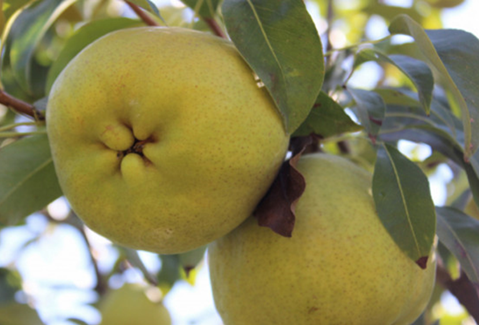 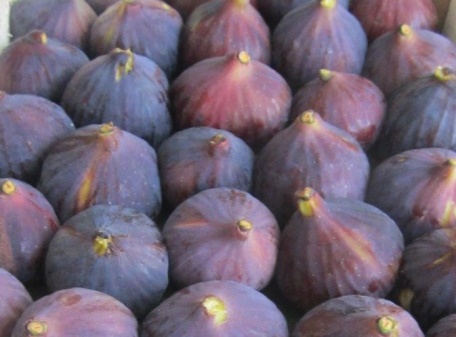 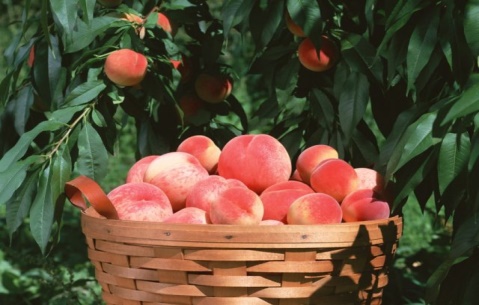 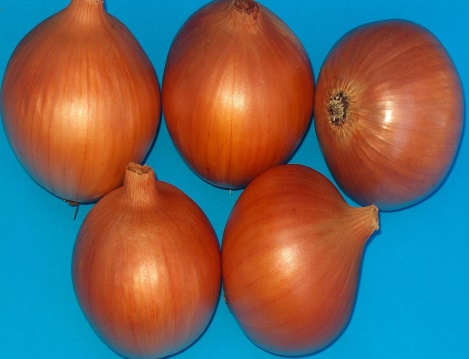 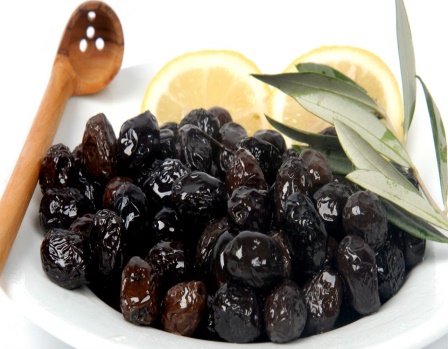 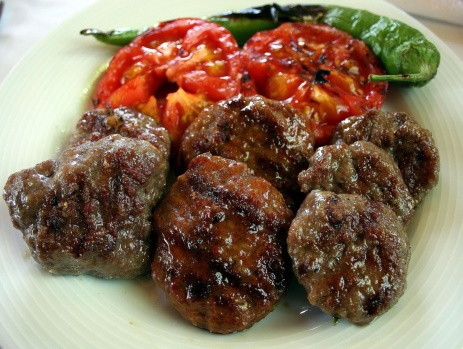 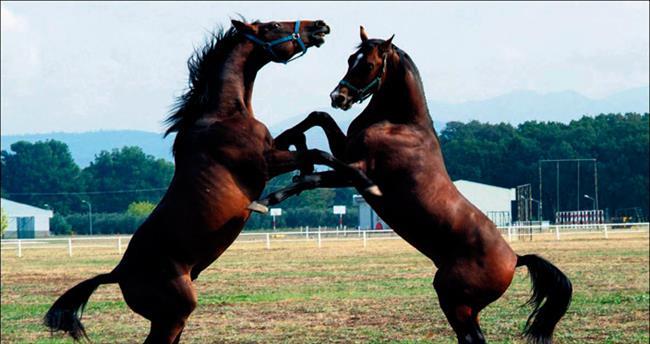 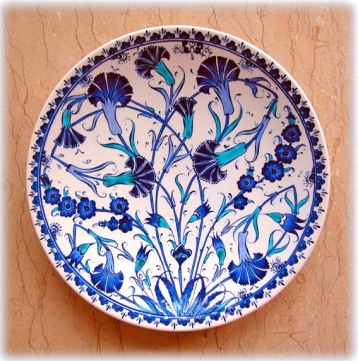 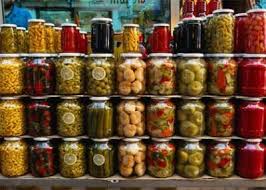 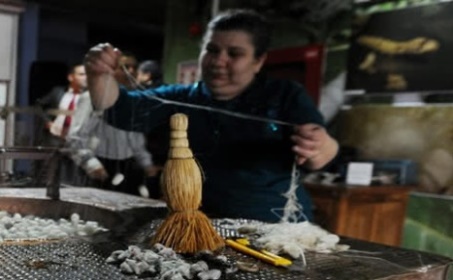 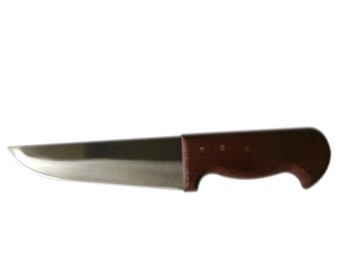 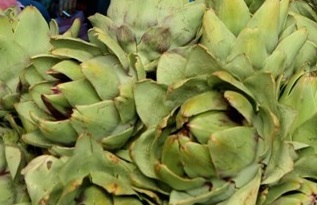 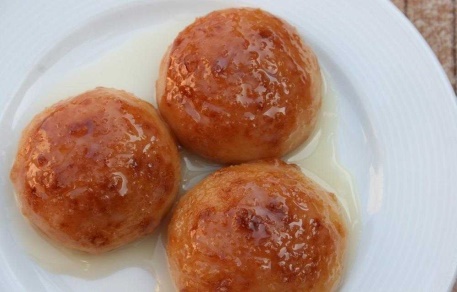 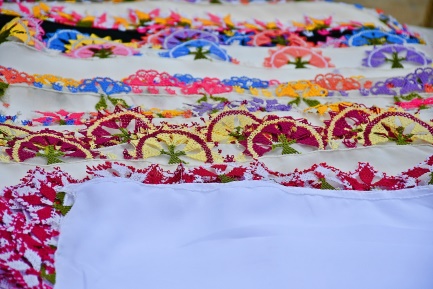 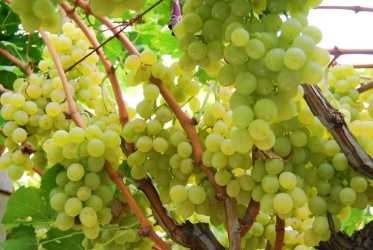 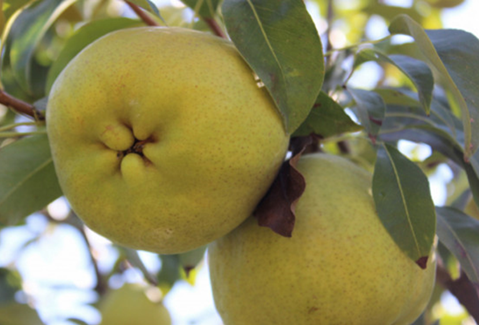 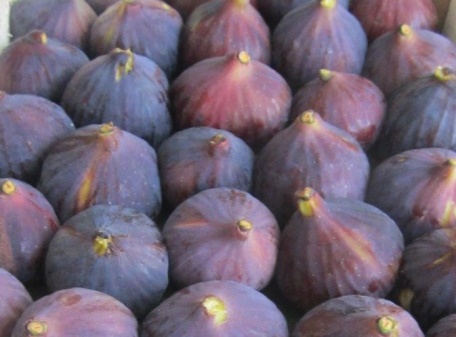 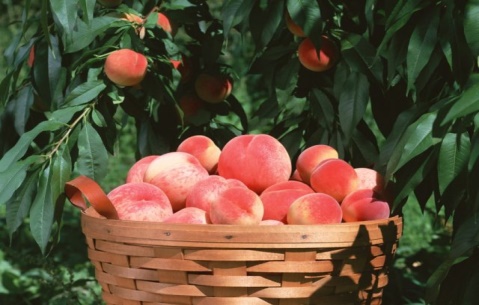 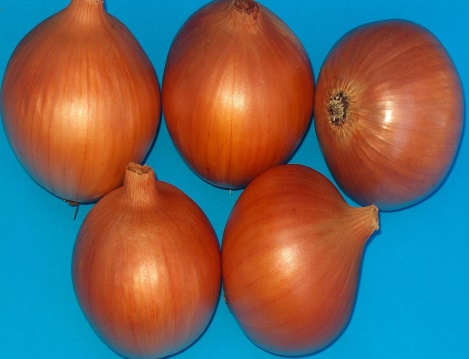 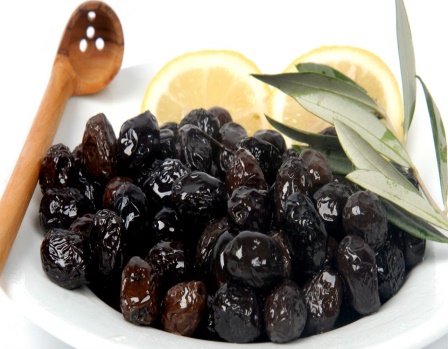 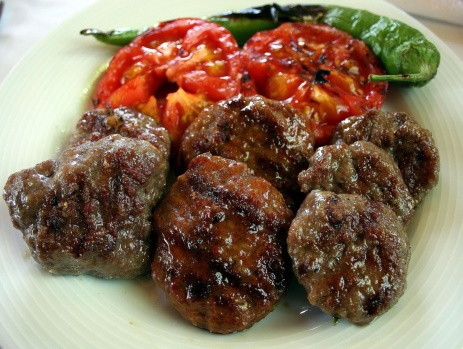 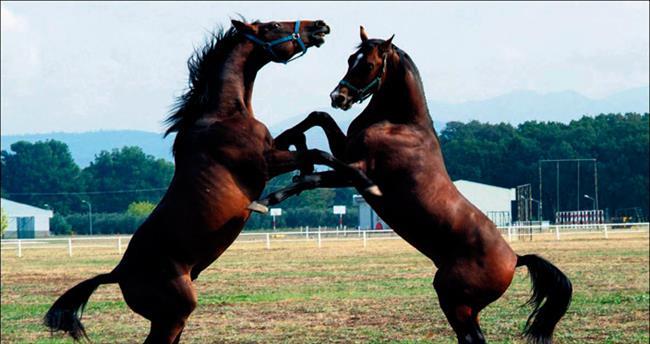 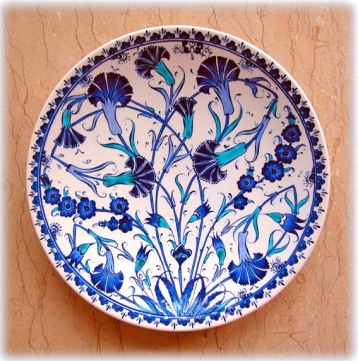 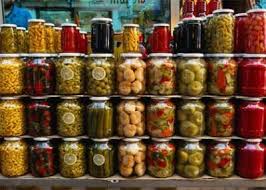 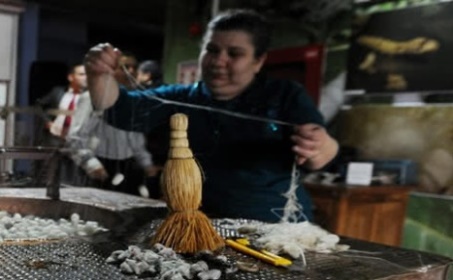 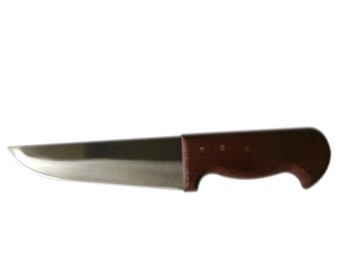 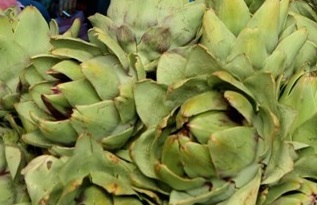 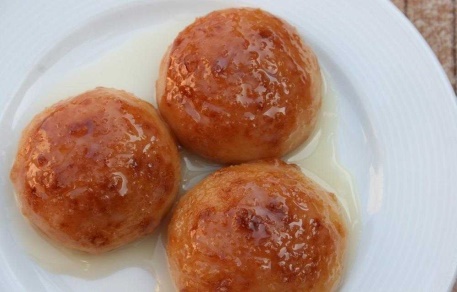 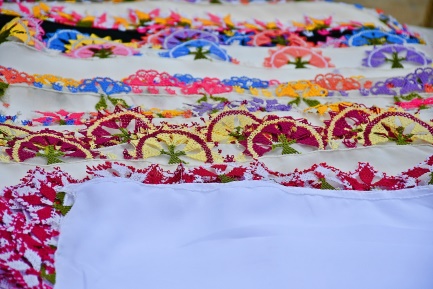 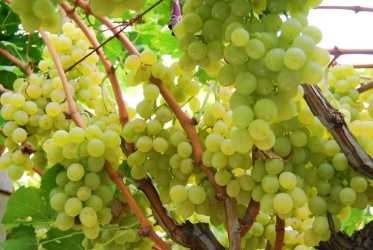 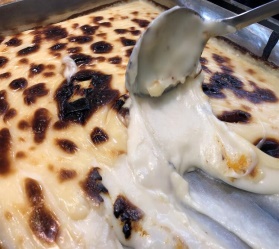 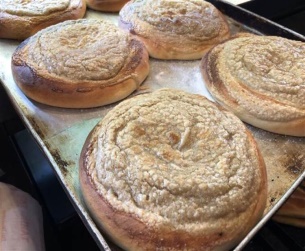 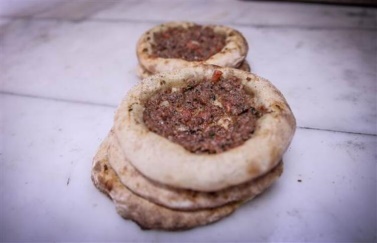 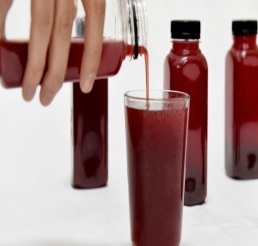 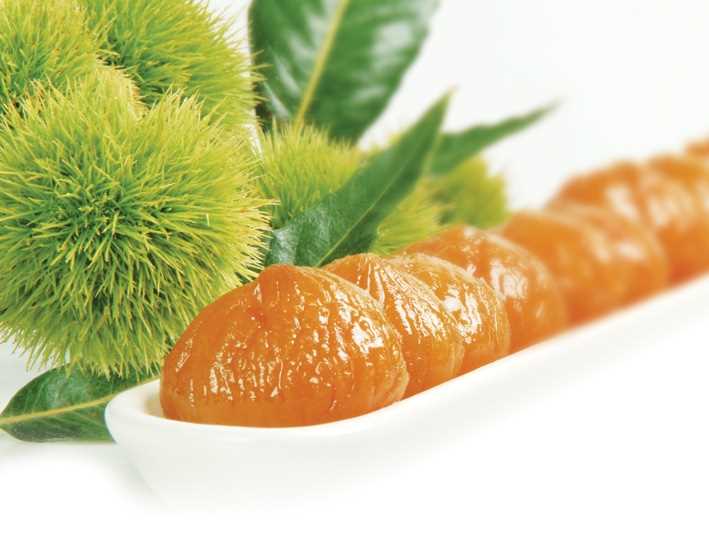 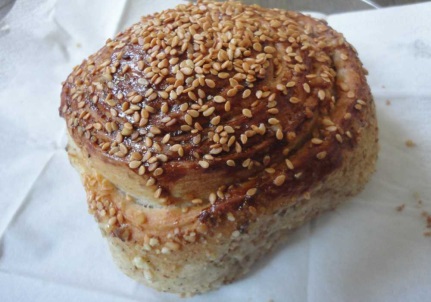 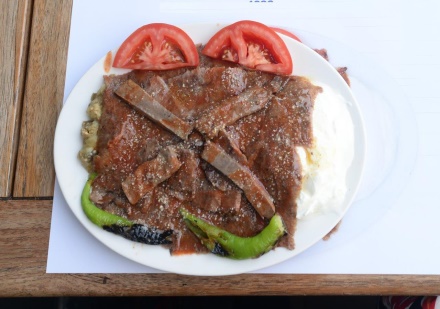 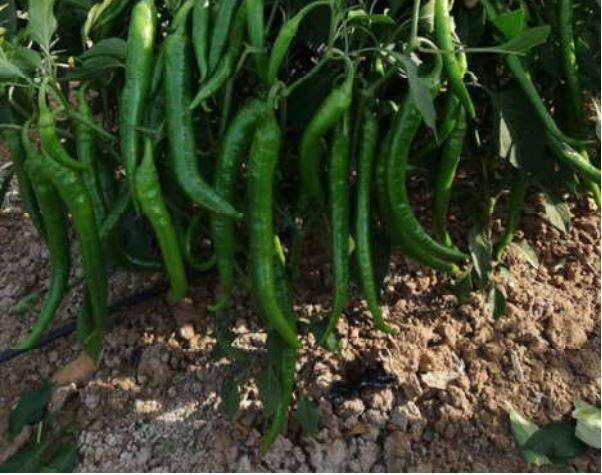 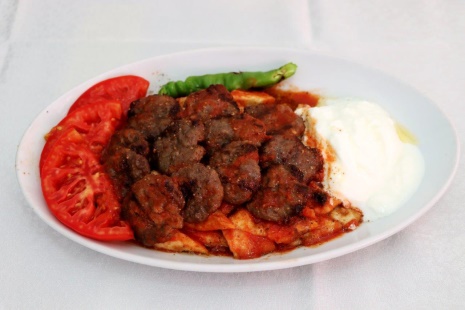 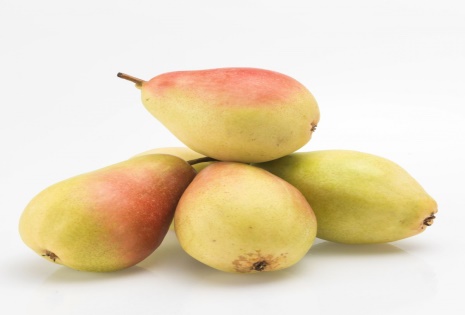 EK:1 MÜDÜRLÜĞÜMÜZ KOLEKSİYONER LİSTESİEK:2 SOMUT OLMAYAN KÜLTÜREL MİRAS TAŞIYICILARITesisAdetAdetAdetAdetAdetOdaOdaOdaOdaOdaYatakYatakYatakYatakYatakİşletme BelgeliMerkezMerkezİlçelerUludağUludağMerkezMerkezİlçelerUludağUludağMerkezMerkezİlçelerUludağUludağİşletme Belgeli59593311114.6634.6631.1811.3551.3559.4389.4382.4162.8352.835İşletme Belgeli1031031031031037.1997.1997.1997.1997.19914.68914.68914.68914.68914.689Yatırım Belgeli666669129123254214211.9521.952680890890Yatırım Belgeli18181818181.6581.6581.6581.6581.6583.5223.5223.5223.5223.522Basit Konaklama Turizm İşletme Belgeli7777118991.9861.9862.0785275274.0924.0924.3281.2081.208Basit Konaklama Turizm İşletme Belgeli2042042042042044.5914.5914.5914.5914.5919.6289.6289.6289.6289.628GENEL TOPLAM32532532532532513.44813.44813.44813.44813.44827.83927.83927.83927.83927.839Kamu Misafirhanesi161515155336235235235147724587587587479KAMU MİSAFİRHANESİ TOPLAM36363636367187187187187181.7901.7901.7901.7901.790TESİS SAYISITESİS SAYISIKAPASİTESİ (KİŞİ)KAPASİTESİ (KİŞİ)Yatırım Belgeliİşletme BelgeliYatırım Belgeliİşletme BelgeliGastronomi Tesisi1771. ve 2. Sınıf Lokanta ve Özel Tesisler134.462Özel Tesisler133.301Günübirlik Tesisler1280Müstakil Eğlence Yerleri4670Barlar195TOPLAM33338.8858.885Bursa Konaklama Tesisleri Sayısı (2022)Bursa Konaklama Tesisleri Sayısı (2022)Bursa Konaklama Tesisleri Sayısı (2022)Bursa Konaklama Tesisleri Sayısı (2022)Bursa Konaklama Tesisleri Sayısı (2022)Bursa Konaklama Tesisleri Sayısı (2022)Bursa Konaklama Tesisleri Sayısı (2022)Bursa Konaklama Tesisleri Sayısı (2022)Bursa Konaklama Tesisleri Sayısı (2022)Bursa Konaklama Tesisleri Sayısı (2022)Bursa Konaklama Tesisleri Sayısı (2022)Bursa Konaklama Tesisleri Sayısı (2022)Bursa Konaklama Tesisleri Sayısı (2022)Bursa Konaklama Tesisleri Sayısı (2022)Belge TürüBelge Türü5 Yıldız4 Yıldız3 Yıldız2 Yıldız1 YıldızÖzelDağ EviApartPansiyonKonaklama Amaçlı Mesire YeriKampingBasit Konaklama Turizm İşletme BelgeliTOPLAMTESİS SAYISITESİS SAYISITESİS SAYISITESİS SAYISITESİS SAYISITESİS SAYISITESİS SAYISITESİS SAYISITESİS SAYISITESİS SAYISITESİS SAYISITESİS SAYISITESİS SAYISITurizm Yatırımı BelgeliTurizm Yatırımı Belgeli2591118Turizm İşletmesi BelgeliTurizm İşletmesi Belgeli1128351010261103Basit Konaklama Turizm İşletme BelgeliBasit Konaklama Turizm İşletme Belgeli204204ToplamToplam13334410102612204325ODA SAYISIODA SAYISIODA SAYISIODA SAYISIODA SAYISIODA SAYISIODA SAYISIODA SAYISIODA SAYISIODA SAYISIODA SAYISIODA SAYISIODA SAYISITurizm Yatırımı BelgeliTurizm Yatırımı Belgeli496468543121301.658Turizm İşletmesi BelgeliTurizm İşletmesi Belgeli1.8102.7592.0652831634960107.199Basit Konaklama Turizm İşletme BelgeliBasit Konaklama Turizm İşletme Belgeli4.5914.591ToplamToplam2.3063.2272.6082831634960121404.59113.448YATAK SAYISIYATAK SAYISIYATAK SAYISIYATAK SAYISIYATAK SAYISIYATAK SAYISIYATAK SAYISIYATAK SAYISIYATAK SAYISIYATAK SAYISIYATAK SAYISIYATAK SAYISIYATAK SAYISITurizm Yatırımı BelgeliTurizm Yatırımı Belgeli1.0809761.134242903.522Turizm İşletmesi BelgeliTurizm İşletmesi Belgeli3.6705.6344.1955693291421203014.689Basit Konaklama Turizm İşletme BelgeliBasit Konaklama Turizm İşletme Belgeli9.6289.628ToplamToplam4.7506.6105.3295693291421202421209.62827.839Yıldızlarına Göre Tesis DağılımıYıldızlarına Göre Tesis DağılımıYıldızlarına Göre Tesis DağılımıYıldızlarına Göre Tesis DağılımıYıldızlarına Göre Tesis DağılımıYıldızlarına Göre Tesis DağılımıYıldızlarına Göre Tesis DağılımıYıldızlarına Göre Tesis DağılımıYıldızlarına Göre Tesis DağılımıYıldızlarına Göre Tesis DağılımıYıldızlarına Göre Tesis DağılımıYıldızlarına Göre Tesis DağılımıYıldızlarına Göre Tesis DağılımıYıldızlarına Göre Tesis DağılımıBölge5 Yıldız4 Yıldız3 Yıldız2 Yıldız1 YıldızÖzelDağ EviApartPansiyonKonaklama Amaçlı Mesire YeriKampingBasit Konaklama Turizm İşletme BelgeliTOPLAMYATIRIM BELGELİ TESİSLERYATIRIM BELGELİ TESİSLERYATIRIM BELGELİ TESİSLERYATIRIM BELGELİ TESİSLERYATIRIM BELGELİ TESİSLERYATIRIM BELGELİ TESİSLERYATIRIM BELGELİ TESİSLERYATIRIM BELGELİ TESİSLERYATIRIM BELGELİ TESİSLERYATIRIM BELGELİ TESİSLERYATIRIM BELGELİ TESİSLERYATIRIM BELGELİ TESİSLERYATIRIM BELGELİ TESİSLERMerkez22116İlçeler2316Uludağ156İŞLETME BELGELİ TESİSLERİŞLETME BELGELİ TESİSLERİŞLETME BELGELİ TESİSLERİŞLETME BELGELİ TESİSLERİŞLETME BELGELİ TESİSLERİŞLETME BELGELİ TESİSLERİŞLETME BELGELİ TESİSLERİŞLETME BELGELİ TESİSLERİŞLETME BELGELİ TESİSLERİŞLETME BELGELİ TESİSLERİŞLETME BELGELİ TESİSLERİŞLETME BELGELİ TESİSLERİŞLETME BELGELİ TESİSLERMerkez10182028159İlçeler15116216133Uludağ54211BASİT KONAKLAMA TURİZM İŞLETME BELGELİ TESİSLERBASİT KONAKLAMA TURİZM İŞLETME BELGELİ TESİSLERBASİT KONAKLAMA TURİZM İŞLETME BELGELİ TESİSLERBASİT KONAKLAMA TURİZM İŞLETME BELGELİ TESİSLERBASİT KONAKLAMA TURİZM İŞLETME BELGELİ TESİSLERBASİT KONAKLAMA TURİZM İŞLETME BELGELİ TESİSLERBASİT KONAKLAMA TURİZM İŞLETME BELGELİ TESİSLERBASİT KONAKLAMA TURİZM İŞLETME BELGELİ TESİSLERBASİT KONAKLAMA TURİZM İŞLETME BELGELİ TESİSLERBASİT KONAKLAMA TURİZM İŞLETME BELGELİ TESİSLERBASİT KONAKLAMA TURİZM İŞLETME BELGELİ TESİSLERBASİT KONAKLAMA TURİZM İŞLETME BELGELİ TESİSLERBASİT KONAKLAMA TURİZM İŞLETME BELGELİ TESİSLERMerkez7777İlçeler118118Uludağ99GENEL TOPLAM13334410102612204325Belge TürüBelediye Belgeli Konaklama Tesis SayısıMüracaat Eden                              Tesis SayısıBelge DüzenlenenBasit Konaklama219208204Plaj İşletmesi--AyıTesise Geliş SayısıTesise Geliş SayısıTesise Geliş SayısıGeceleme SayısıGeceleme SayısıGeceleme SayısıYatak Doluluk OranıOrtalamaKalış SüresiAyıYerliYabancıToplamYerliYabancıToplamYatak Doluluk OranıOrtalamaKalış Süresi2019YILSONU1.249.433397.7981.647.2312.167.228826.0372.993.26544,111,812020 YILSONU748.124114.595862.7191.311.676247.5111.559.18728,011,822021 YILSONU860.522170.6401.031.1621.511.470404.0231.915.49337,081,862022YILSONU967.538359.0031.326.5411.733.257810.6642.543.92146,821,92DEĞİŞİM ORANI12,44%110,39%28,65%14,67%100,65%32,81%26,24%3,24%AyıTesise Geliş SayısıTesise Geliş SayısıTesise Geliş SayısıGeceleme SayısıGeceleme SayısıGeceleme SayısıYatak Doluluk Oranı(Kış Sezonu Ortalaması)OrtalamaKalış Süresi(Kış Sezonu Ortalaması)AyıYerliYabancıToplamYerliYabancıToplamYatak Doluluk Oranı(Kış Sezonu Ortalaması)OrtalamaKalış Süresi(Kış Sezonu Ortalaması)2020KIŞ TURİZM DÖNEMİ 100.71516.656117.371247.28240.555287.83751,552,422021KIŞ TURİZM DÖNEMİ58.7274.47863.205136.18512.737148.92239,032,242022KIŞ TURİZM DÖNEMİ64.9459.95274.897143.55426.069169.62351,142,26Kış Turizmi Kapasitesi (Uludağ)Kış Turizmi Kapasitesi (Uludağ)Kış Turizmi Kapasitesi (Uludağ)Kış Turizmi Kapasitesi (Uludağ)Kış Turizmi Kapasitesi (Uludağ)TESİS BELGE TÜRÜTESİS BELGE TÜRÜTESİS SAYISIODA SAYISIYATAK SAYISITurizm İşletmesi BelgeliTurizm İşletmesi Belgeli111.3552.835Turizm Yatırımı BelgeliTurizm Yatırımı Belgeli6421890Basit Konaklama Belgeli1. Gelişim Bölgesi84801.000Basit Konaklama BelgeliKirazlı, Çobankaya ve Sarıalan147208Bakanlık Belgeli ToplamBakanlık Belgeli Toplam262.3034.933MisafirhanelerMisafirhaneler5147479GENEL TOPLAMGENEL TOPLAM312.4505.412İlimizde Bulunan Parkurlarİlimizde Bulunan Parkurlarİlimizde Bulunan ParkurlarPARKURBULUNDUĞU BÖLGEKAPASİTEATV PARKURUOylat Eskibahçekaya-Hacıkara-Yedisular Deresi güzergâhı10 Adet ATVATV PARKURUKestel, Saitabat, Yeşil Vadi(Tesis İçi)10 Adet ATVATV PARKURUUludağ 1.Gelişim Bölgesi, Paşayolu Mevkii (TG-7)45 Adet ATVATV PARKURUKeles, Gököz30 Adet ATVJEEP SAFARİKeles, Gököz3 Adet Jeep SafariELEKTRİKLİ BİSİKLET PARKURUKeles, Gököz15 Adet Elektrikli BisikletJEEP SAFARİKestel, Derekızık-Gözede Parkuru3 Adet Jeep Safari AracıKAR KIZAĞI PARKURUUludağ 1.Gelişim Bölgesi100 Adet Kar KızağıKAR MOTORU PARKURUUludağ 2.Gelişim Bölgesi (Çobankaya-Bakacak)60 Adet Kar MotoruELEKTRİKLİ BİSİKLET PARKURUUludağ Sarı Alan Mevkii100 Adet BisikletKAR MOTORU PARKURUUludağ Sarı Alan Mevkii40 Adet Kar MotoruRAFTİNG PARKURUOrhaneli Kabak-Beyce KöyüKocasu Deresi 8,5 Km-NoTesis Adı ve Türü1Silahlı Kuvvetler Telesiyej2Fahri Telesiyej3Kervansaray Telesiyej4Fatintepe Telesiyej (Gençlik spor)5Karkay Telesiyej6Ağaoğlu Belvü Telesiyej7Hayri Yazıcı Tutyeli Telesiyej8Ağaoğlu Kuşaklıkaya Telesiyej(Bülent Garan)9Cennetkaya Telesiyej10Beceren Teleski11İbrahim Yazıcı Teleski12Alkoçlar Teleski13Ağaoğlu Bülent Garan Teleski14Hayri Yazıcı Teleski15Cennetkaya TeleskiNoTesis Adı ve Türü1Volfram Telesiyej2Beden Terbiyesi Kuşaklıkaya Telesiyej3Kırkgözler Teleski4Mandra Teleski5Baia Teleski6Karinna Teleski7Kartanesi Teleski (Ağaoğlu)Toplam Tesise GelişToplam GecelemeYerli Toplam748.1241.311.676Yabancı Toplam114.595247.511GENEL TOPLAM862.7191.559.187Sıra NoÜlkeToplamTesise GelişToplam Geceleme1Kuveyt18.16352.2382Endonezya9.17411.7473Suudi Arabistan8.99419.2444Almanya4.35910.8015Malezya3.9894.8636Rusya Fed.3.3868.6097Suriye3.3566.0918Irak2.9955.6699Ürdün2.2144.46110Bahreyn2.2015.46811Katar2.1184.44512Çin Halk Cumhuriyeti2.0803.07913Bulgaristan2.0663.82214Fransa2.0305.78715Libya1.9906.03116Azerbaycan1.9664.57517Amerika Birleşik Devletleri1.8944.55118Japonya1.7832.13919İtalya1.6523.73320İran1.4073.10721Diğer36.77877.051TOPLAMTOPLAM114.595247.511Toplam Tesise GelişToplam GecelemeYerli Toplam860.5221.511.470Yabancı Toplam170.640404.023GENEL TOPLAM1.031.1621.915.493Sıra NoÜlkeToplamTesise GelişToplam Geceleme1Kuveyt36.699112.4372Almanya8.79421.4613Rusya Fed.6.11914.3754Irak5.81111.3665Amerika Birleşik Devletleri4.95910.1666Suriye4.7749.2247Birleşik Arap Emirlikleri4.62810.5338Ürdün4.5879.6419Katar4.54810.12310Endonezya4.3045.57411Bulgaristan4.0047.28512Fransa3.6219.38713İran3.3537.69814Azerbaycan3.16910.49715Libya3.0089.77516Umman2.7066.77417Romanya2.5756.20818İsrail2.5204.69919Hollanda2.3395.27820Ukrayna2.3344.62121Diğer55.788116.901TOPLAMTOPLAM170.640404.023Toplam Tesise GelişToplam GecelemeYerli Toplam967.5381.733.257Yabancı Toplam359.003810.664GENEL TOPLAM1.326.5412.543.921Sıra NoÜlkeToplamTesise GelişToplam Geceleme1Kuveyt66.263218.2902Endonezya38.02641.9863Suudi Arabistan22.73652.6064Malezya15.71218.1895Almanya13.57935.4626Rusya Fed.10.07624.4687Bulgaristan9.84116.3888Birleşik Arap Emirlikleri9.25322.9239Umman8.01618.21910Amerika Birleşik Devletleri7.73616.30411Ürdün5.79712.88712İsrail5.47410.22913Polonya5.37510.09014Irak5.27711.84915Yunanistan4.8886.90516Hindistan4.80911.19417Suriye4.7529.48818Fransa4.74010.27019Pakistan4.5318.56620Katar4.48410.24321Diğer107.638244.108TOPLAMTOPLAM359.003810.664Seyahat AcentalarıSeyahat AcentalarıGRUBUADETGrubu363Grubu2Grubu13TOPLAM378Sıra NoEtkinlik AdıTarihi1Nevruz21 Mart2Kütüphaneler HaftasıMart ayının son Pazartesi3Turizm Haftası15-22 Nisan4Hıdırellez5- 6 Mayıs5Müzeler Haftası18-24 MayısMecraİsimTakipçiInstagrambursayikesfett551Instagrambursa_il_kultur_ve_turizm1.157Facebookbursayikesfett58Facebookiktmbursayikesfet1.521Twitterbursayikesfett1.062Twitterkulturturizm162.07820212022Çekim İzni Başvuru Sayısı201151SıraNoAdı ve SoyadıÜlkeAdres1Sn. Sabine Sibel CURA-ÖLÇÜOĞLUAlmanya Fahri KonsolosuOttomantur Bağlarbaşı Mah. 1. Sedir Sok. No:10 Evke Onyx D: 27
Osmangazi/Bursa2Sn. Sedat DİNİZAvusturya Fahri KonsolosuAlta Yedek Parça ve Kalıp San. Ve Tic. A.Ş.Org. San. Böl. Ormanlar Cad. No:3 Nilüfer /Bursa3Sn. Zekeriya Aybar ULUCABelarus Fahri KonsolosuLadin Sitesi 7 Bademli-Mudanya/Bursa4Sn. Mehmet İbrahim HIZALANBelçika Fahri KonsolosuNovomed KBB Merkezi Zubeyde Hanim Cad. No:5
Osmangazi/Bursa5Sn. Muzaffer ÇİLEKBosna Hersek Fahri KonsolosuEbu İshak Kızyakup Kent Parkı Yeni Cumhuriyet Cad No:4 Osmangazi/Bursa6Sn. Dr. Sılvyo BENBASSATBrezilya Fahri KonsolosuDr. Şevket Bey Sok. Filiz Apt. No 14/1  Şişli / İstanbul7Sn. Barış KAYAEstonya Fahri KonsolosuDuraner A.Ş. Nilüfer Org. San. Böl. Sedir Cad. No:20 Nilüfer/Bursa8Sn. İnan ALTINBAŞEtiyopya Fahri KonsolosuCarrefour Avm, Giriş Kat B:18, Nilüfer / Bursa9Sn. Vittorio ZAGAİAFildişi Sahili KonsolosuGalata Taşımacılık Tic. A.Ş. Ürünlü Mah. Karatopraklar Sk. No:10 Nilüfer/Bursa10Sn. Nuri Cem ERBAKFransa KonsolosuDoğanevler Mah. 3. Pazar Cad. No:115 Osmangazi/Bursa11Sn. Hüseyin DURMAZİngiltere Fahri KonsolosuDurmazlar Organize Sanayi Bölgesi 75. Yıl Bulvarı Cadde Nilüfer/Bursa12Sn. Oya İZMİRLİİtalya Fahri KonsolosuBursa İtalyan Kültür Derneği Oulu Cad. Başaran Sk. Diniz Apt. No:2/1 Kükürtlü/Bursa13Sn. Ahmet ÇALIKKazakistan Fahri KonsolosuBağlarbaşı Mah.Sehit Er Ali Sk. No:3 Daire 203 Osmangazi/Bursa14Sn. Bilal TUTUŞKırgızistan Fahri KonsolosuAhmet Vefik Paşa Mah. Hünkar Osb Cad.No:8/1 Kestel/Bursa15Sn. Fahretttin GÜLENERKosova Fahri KonsolosuErmetal Otomotiv ve Eşya Sanayi Tic. A.Ş.Demirtaş Organize Sanayi Bölgesi1.Nilüfer Sok. No:5 Osmangazi/Bursa16Sn.Yavuz İSKENDEROĞLULetonya Fahri KonsolosuYavuz İskenderoğlu Ltd. Şti.
İskender Efendi Konağı Soğanlı Botanik Parkı No: 1 Osmangazi /Bursa17Sn. Berat TUNAKANLitvanya Fahri KonsolosuGüzelyalı Yalı Mah. Atatürk Cad. No:76/36 Mudanya/Bursa18Sn. Cevdet SEFERMalezya Fahri KonsolosuAbdi İpekçi Cad. No:79/6 Maçka/İstanbul19Sn. Serkan YAZICIMoldova Fahri KonsolosuÜçevler Mah. 70. Sok. İbrahim Yazıcı Plaza 1 No:1 Nilüfer/Bursa20Sn. Musa ŞAHİNNijer Fahri KonsolosuUluyol Cad. Çelikkepçe Apt. No: 59 Kat: 3 D: 6 Osmangazi/Bursa21Sn. Ali BAKLANÖzbekistan Bursa Fahri KonsolosuAltınova Mah. İstanbul Cad. No:398 Altı Yıldız İş Merkezı Kat:2 No:4-5 Osmangazı/Bursa22Sn. Fatma DURMAZ YILBİRLİKPolonya Fahri KonsolosuDurmazlar Organize Sanayi Bölgesi 75. Yıl Bulvarı Cadde Nilüfer/Bursa23Sn. Zarif ALPSırbistan Fahri Konsolosu29 Ekim Mah. Ümit Kaftancıoğlu Cad. Rumeli Sk. No:3/1 Özlüce/Nilüfer/Bursa24Sn. Hüseyin ÖZDİLEKSlovakya Fahri KonsolosuÖzdilek Holding Yeni Yalova yolu 4. Km. Osmangazi /Bursa25Sn. Ahmet YILDIZSrilanka Fahri KonsolosuDeğirmen Cd. No:21 Kestel / Bursa26Sn. Görkem ŞEHSUVARUkrayna Fahri KonsolosuÇekirge Cad. İntam101 İş Merkezi Kat: 2/207 16070 Çekirge/Bursa27Sn. Nejat YAHYAÇin Anshan Fahri HemşerisiKükürtlü Mah. Başaran Sok. No: 9 Mercan Sitesi D blok D: 8
Osmangazi/BursaSıra NoBağlı Olduğu YerSayısı1Bakanlığımıza Bağlı Müzeler72Özel Müzeler20TOPLAMTOPLAM27Sıra NoMüze AdıZiyaretçi Sayısı(2021)Ziyaretçi Sayısı(2022)1Aktopraklık Höyük Açık Hava Müzesi14.80735.7892Hüsnü ZÜBER Evi RestorasyonRestorasyon3Hünkar Köşkü MüzesiMilli Saraylara bağlı olup, protokol ile Bursa Büyükşehir Belediyesi tarafından kullanılmaktadır. (Özel Müze statüsünde değildir.)19.17534.418Sıra NoMüze AdıZiyaretçi Sayısı(2021)Ziyaretçi Sayısı(2022)1Arkeoloji Müzesi11.46224.5372Atatürk Evi Müzesi15.34443.7583Türk ve İslam Eserleri Müzesi7.77314.446417. YY Osmanlı Evi Müzesi5.9114.4625İznik Nilüfer Hatun İmareti Türk İslam Eserleri Müzesi20.63831.1956Mudanya Mütareke Evi Müzesi18.97013.0167Yenişehir Şemaki Evi Müzesi--TOPLAMTOPLAM80.098131.414Sıra NoCinsiEser Sayısı1Arkeolojik Eser13.0242Etnoğrafik Eser30.5083Gayri İslami Sikke16.7024İslami Sikke4.384TOPLAM64.618Sıra NoCinsiEser Sayısı1Arkeolojik Eser5.2812Etnoğrafik Eser1.3513Sikke10.018TOPLAM16.650AylarArkeoloji MüzesiArkeoloji MüzesiAtatürk MüzesiAtatürk MüzesiTürk İslam Eserleri MüzesiTürk İslam Eserleri MüzesiOsmanlı Evi MüzesiOsmanlı Evi MüzesiMudanya Mütareke Evi MüzesiMudanya Mütareke Evi Müzesiİznik Nilüfer Hatun İmareti Türk İslam Eserleri Müzesiİznik Nilüfer Hatun İmareti Türk İslam Eserleri MüzesiYenişehir Şemaki Evi MüzesiYenişehir Şemaki Evi MüzesiAylarYerliYabancıYerliYabancıYerliYabancıYerliYabancıYerliYabancıYerliYabancıYerliYabancıOcak1.305721.0984555452777111.211-70022--Şubat1.475512.4053764950796281.76321.50050--Mart984442.0772251020674141.47551.17033--Nisan1.447402.98938954257063372-1.20024--Mayıs3.264691.867171.556851.39330--4.600119--Haziran1.76868--1.12876----2.100177--Temmuz1.748152--1.39859----3.30048--Ağustos2.029209--1.485154----3.420300--Eylül1.60993--1.49394----3.000213--Ekim2.3692221.205301.511102--2.84443.100155--Kasım2.9348826.805721.241118--3.35053.200368--Aralık2.3851124.953981.086462.266192.30096--TOPLAM23.3171.22043.31935913.5658814.3461612.9813529.5901.605--TOPLAM24.53724.53743.75843.75814.44614.4464.4624.46213.01613.01631.19531.195--GENEL TOPLAM131.414131.414131.414131.414131.414131.414131.414131.414131.414131.414131.414131.414131.414131.414Sıra NoMüzenin AdıBağlı Olduğu Kuruluş1Bursa Kent MüzesiBursa Büyükşehir Belediyesi2Merinos Tekstil ve Sanayi MüzesiBursa Büyükşehir Belediyesi3Bursa Göç Tarihi MüzesiBursa Büyükşehir Belediyesi4Bursa Merinos Enerji MüzesiBursa Büyükşehir Belediyesi5Bursa Vakıf Kültür MüzesiBursa Büyükşehir Belediyesi6Bursa Kuran ve El Yazmaları MüzesiBursa Büyükşehir Belediyesi7Bursa Yaşam kültürü MüzesiBursa Büyükşehir Belediyesi8Karagöz MüzesiBursa Büyükşehir Belediyesi9Panorama 1326 Fetih MüzesiBursa Osmangazi Belediyesi10Mysia Fotoğraf MüzesiNilüfer Belediyesi11Edebiyat MüzesiNilüfer Belediyesi12Dr. Hüseyin Parkan Sanlıkol Müzik Enstrümanları MüzesiNilüfer Belediyesi13Bursa Basın Tarihi Müzesi Bursa Gazeteciler Cemiyeti14Bursa SMMMO Muhasebe MüzesiBursa Serbest Muhasebeci ve Mali Müşavirler Odası15Bursa Ormancılık MüzesiTarım ve Orman Bakanlığı/Bursa Orman Müdürlüğü16Tofaş Anadolu Arabaları MüzesiTofaş Türk Otomobil Fabrikası A.Ş.17İnegöl Kent Müzesiİnegöl Belediyesi18İnegöl Mobilya Ağaç Sanayii Müzesiİnegöl Belediyesi19Özel İnegöl Sağlık Tarihi, Ambulans ve Oyuncak Müzesiİnegöl Devlet Hastanesi20Gökçen Sanayi ve Klasik Otomobil MüzesiGökçen PlazaSıra NoMüze AdıZiyaretçi Sayısı(2021)Ziyaretçi Sayısı(2022)1Bursa Basın Tarihi Müzesi--2Bursa SMMMO Muhasebe Müzesi6006003Bursa Ormancılık Müzesi--4Tofaş Anadolu Arabaları Müzesi44.626116.0555Özel İnegöl Sağlık Tarihi, Ambulans ve Oyuncak Müzesi-11.9766Gökçen Sanayi ve Klasik Otomobil Müzesi--TOPLAMTOPLAM45.226128.631Sıra NoMüze AdıZiyaretçi Sayısı(2021)Ziyaretçi Sayısı(2022)1Bursa Kent Müzesi49.399109.3382Merinos Tekstil ve Sanayi Müzesi30.09457.6813Bursa Göç Tarihi Müzesi23.15157.6814Bursa Merinos Enerji Müzesi4.1287.8005Bursa Vakıf Kültür Müzesi23.15157.6816Bursa Kuran ve El Yazmaları Müzesi26.87555.5447Bursa Yaşam kültürü Müzesi3.51519.0218Karagöz Müzesi20.30968.866TOPLAMTOPLAM157.471433.612Sıra NoMüze AdıZiyaretçi Sayısı(2021)Ziyaretçi Sayısı(2022)1Mysia Fotoğraf Müzesi13.62840.1192Nilüfer Edebiyat Müzesi7.30433.2523Dr. Hüseyin Parkan Sanlıkol Müzik Enstrümanları Müzesi 	2.34722.808  TOPLAMTOPLAM23.27996.179Sıra NoMüze AdıZiyaretçi Sayısı(2021)Ziyaretçi Sayısı(2022)1Panorama 1326 Fetih Müzesi169.414436.712Sıra NoMüze AdıZiyaretçi Sayısı(2021)Ziyaretçi Sayısı(2022)1İnegöl Kent Müzesi46.27079.6852İnegöl Mobilya Ağaç Sanayii Müzesi46.27079.685TOPLAMTOPLAM46.27079.685Sıra NoTaşınmaz Kültür VarlıklarıSayısı1Korunmaya Alınan Sokaklar12Anıt ve Abideler123İdari Yapılar994Kültürel Yapılar3405Şehitlikler46Askeri Yapılar507Endüstriyel ve Ticari Yapılar598Dinsel Yapılar4499Mezarlıklar18110Sivil Mimari Örneği3.35611Kalıntılar84TOPLAMTOPLAM4.635Sıra NoSit AlanlarıSayısı1Arkeolojik Sit Alanı3422Kentsel Sit Alanı183Kentsel Arkeolojik Sit Alanı14Tarihi ve Kentsel Sit Alanları7TOPLAMTOPLAM368Sıra NoAdı- SoyadıAdresiİlçe1R. Şinasi ÇELİKKOL Eski Aynalı Çarşı No:12-13 Osmangazi2Mehdi KAMRUZEski Aynalı Çarşı No:10-11 OsmangaziBURSA İLÇELERİ KAÇAK KAZI TAKİP SAYILARIBURSA İLÇELERİ KAÇAK KAZI TAKİP SAYILARIİLÇE ADIADETBüyükorhan1Gemlik2Gürsu3Harmancık-İnegöl2Karacabey-Keles1Kestel4Mudanya3M. Kemalpaşa1Nilüfer1Orhaneli-Orhangazi1Osmangazi1Yıldırım-İznik4Yenişehir3TOPLAM27Sıra NoBağlı Olduğu YerSayısı1Bursa İl Kültür ve Turizm Müdürlüğü182Belediyeler223Özel ve Vakıf Kütüphaneleri54Üniversite Kütüphaneleri25Kurum Kütüphaneleri1TOPLAMTOPLAM48Sıra NoKütüphane AdıKitap SayısıÜye
SayısıÖdünç
Verilen
Materyal
SayısıMülkiyet Durumu1Bursa İ.H.K.M82.10622.9897.728Bakanlık2Mehmet Ali Deniz H.K11.2861.327978Bakanlık3Osmangazi Hüsniye Bilsen H.K11.7982.7552.428Bakanlık4Ömer Mercan H.K13.6572.3287.690Bakanlık5Bursa Prof. Dr. S. Uludağ ve Prof. Dr. M. Kara Tasavvuf Kültürü ve Edebiyatı Kütüphanesi7.138113-Belediye6Tophane Çocuk K.Geçici KapalıGeçici KapalıGeçici KapalıGeçici Kapalı7Nilüfer İ.H.KGeçici KapalıGeçici KapalıGeçici KapalıGeçici Kapalı8Gürsu İ.H.K19.0998.2149.267Bakanlık9İnegöl Çocuk K.19.9941.6528.258Bakanlık10İnegöl İshakpaşa İ.H.K.M57.5891.9165.776Bakanlık11İznik İ.H.K15.2034073.717Belediye12Karacabey Sadık Yılmaz İ.H.K.M13.9553.4036.508Bakanlık13Keles İ.H.K10.7713881.189Kira14Kestel İ.H.K19.1684.99610.632Belediye15M.K.Paşa İ.H.Şenpamukçu İ.H.K.M31.2855.90511.087Bakanlık16Mudanya İ.H.K14.1182.3585.068Belediye17Orhaneli İ.H.K14.8732.3654.323MEB18Yenişehir Fatma Göztepe İ.H.K.M27.1557.26711.480BakanlıkTOPLAMTOPLAM369.19568.38396.129Sıra NoKütüphane AdıKitap SayısıÜye
SayısıÖdünç
Verilen
Materyal
SayısıBağlı Olduğu Belediye1Şehir Kütüphanesi 64.77727.49438.098Büyükşehir Belediyesi2Ali Paşa Oyuncak Kütüphanesi937 Kitap631 Oyuncak513262 Kitap677 OyuncakBüyükşehir Belediyesi3Mudanya Hasanbey Kütüphanesi1.8073061.110Büyükşehir Belediyesi4Lala Şahin Paşa Çocuk Kütüphanesi6.0782.5656.674Büyükşehir Belediyesi5Şehbenderler Konağı Kütüphanesi 14.32253857Büyükşehir Belediyesi6Bursa Millet Kütüphanesi6.6234.0611.962Büyükşehir Belediyesi7Gezici Kütüphane6.868-9.054Büyükşehir Belediyesi8Akkılıç Kütüphanesi51.13619.488 21.352Nilüfer Belediyesi9Demirci Kütüphanesi5.6532.1824.103Nilüfer Belediyesi10Çocuk Kütüphanesi (Misi Köyü)18.0427.77917.546Nilüfer Belediyesi11Şiir Kütüphanesi17.7489.0518.880Nilüfer Belediyesi12Üçevler Kütüphanesi25.32015.73324.821Nilüfer Belediyesi13Nilüfer Hatun Çocuk ve Halk Kütüphanesi4.738124489Osmangazi Belediyesi14Panorama 1326 Bursa Fetih Müzesi Kütüphanesi5.372558783Osmangazi Belediyesi15Hüdavendigar Sosyal Gelişim Merkezi Kütüphanesi6.3382.4034.590Osmangazi Belediyesi16Emek Bilgi Evi Kütüphanesi5.4122.6076.342Osmangazi Belediyesi17Demirtaş Kültür Merkezi Kütüphanesi4.9341.7209.687Osmangazi Belediyesi18Kedili Tekke Millet Kırathanesi1.750--Osmangazi Belediyesi19Mümine ŞEREMET UYUMAYAN Kütüphanesi32.28227.32825.516Yıldırım Belediyesi20Gemlik Belediyesi İlçe Halk Kütüphanesi24.8121212.959Gemlik Belediyesi21Nöbetçi Kütüphane (4 adet)20.37613.45611.200İnegöl Belediyesi22Orhangazi Gençlik Merkezi Kütüphanesi20.0003005.000TOPLAMTOPLAM345.956118.839196.662Sıra NoKütüphane AdıKitap SayısıÜye
SayısıÖdünç
Verilen
Materyal
SayısıBulunduğu YerBulunduğu Yer1Mümin Ceyhan Bursa Kültür Kaynaklarını Araştırma Vakfı Kütüphanesi---NilüferNilüfer2Mehmet Ali Deniz Vakfı Araştırma Kütüphanesi35.8732.984114OsmangaziOsmangazi3İlhan Yardımcı Kütüphanesi---OsmangaziOsmangazi4Faik Deniz Halk Kütüphanesi12.0795001.200İnegölİnegöl5Umur bey Celal Bayar Vakfı Kütüphanesi---GemlikGemlikTOPLAMTOPLAM47.9523.4841.314Sıra NoÜniversite KütüphaneleriKitap SayısıÜye
SayısıÖdünç
Verilen
Materyal
SayısıMülkiyet Durumu1Uludağ Üniversitesi Merkez Kütüphanesi213.34176.79960.732Üniversite2Bursa Teknik Üniversitesi Kütüphanesi20.41811.0955.040ÜniversiteTOPLAMTOPLAM233.75987.89465.772Sıra NoBağlı Olduğu YerSayısı1Bursa İl Kültür ve Turizm Müdürlüğü22Belediyeler43Özel Tiyatrolar21TOPLAMTOPLAM27Sıra NoTiyatro AdıSalon SayısıKoltuk Sayısı1Ahmet Vefik Paşa Sahnesi13422Feraizcizade Oda Tiyatrosu160Sıra NoTiyatro Adı1Bursa Büyükşehir Belediyesi Şehir Tiyatrosu2Nilüfer Belediyesi Kent Tiyatrosu3Osmangazi Belediyesi Tiyatrosu4Yıldırım Belediyesi Şehir TiyatrosuSıra NoTiyatro Adı1Bursa Sanat Tiyatrosu2ÇEK Sanat Tiyatrosu3Myart Yapımcılık4Kafa Sahne Sanat Tiyatrosu5Sanat Mahal Tiyatro6Ayka Prodüksiyon ve Tiyatro7Dank Laboratuvar Tiyatrosu8Tiyatro M.O.T.9A.T.A. Akademi Tiyatrosu10Adranos Tiyatro11Tiyatro Nisan12Ekim Sanat Tiyatrosu13Sanat 224/Tırtıl Çocuk Tiyatrosu14Pupa Sanat15Bi’kutu Sahne16Mavi Balon Gösteri Hizmetleri ve Tiyatro17Arena Sahne18Burç Kültür Gösteri Merkezi19Bursa Barosu Tiyatrosu20Şogen Tiyatro21Tiyatro HİÇSıra NoBağlı Olduğu YerSayısı1Bursa İl Kültür ve Turizm Müdürlüğü12Belediyeler73Özel Galeriler12TOPLAMTOPLAM20Sıra NoGaleri Adı1Bursa Devlet Güzel Sanatlar GalerisiSıra NoGaleri AdıBağlı Olduğu Belediye1Sami Güner Sanat Galerisi Bursa Büyükşehir Belediyesi2Cemal Nadir Güler Sanat GalerisiBursa Büyükşehir Belediyesi3Ressam Şefik Bursalı Sanat Galerisi Bursa Büyükşehir Belediyesi4Galeri NNilüfer Belediyesi5Konak Kültür Merkezi GalerisiNilüfer Belediyesi6Ördekli Kültür Merkezi Sanat GalerisiOsmangazi Belediyesi7Barış Manço Kültür Merkezi Sanat GalerisiYıldırım BelediyesiSıra NoGaleri Adı1Baykuş Sanat Galerisi2Akbank Sanat Galerisi3Bgc Objektif Sergi Salonu4Bgc Deklanşör Sergi Salonu5Boyut Sanat Evi6As Kültür Merkezi (Akm)7Akpınar Kültür Merkezi8Konak Kültür Evi9Kamuran Sanat Evi10Güneş Sanat Evi11Gözlük Sanat Galerisi12Prusa Sanat GalerisiBursa Devlet Senfoni Orkestrası MüdürlüğüEtkinlik Sayısıİzleyici Sayısı2021233.74720222513.266Bursa Devlet Klasik Türk Müziği Korosu MüdürlüğüEtkinlik Sayısıİzleyici Sayısı2021115982022171.409SayıSinema Sayısı16Salon Sayısı92Koltuk Sayısı10.559TELİF HAKLARI BİLGİLERİ20212022Sinema Salonları Sayısı8692Denetlenen Sinema Sayısı15283Toplam Koltuk Sayısı10.14510.559Verilen Sertifika Sayısı156824Sıra NoMateryalAdet1Ses Kaydı502Yazılı Belge413Görüntü kaydı354Fotoğraf654Sıra NoMateryalAdet1Ses Kaydı8 saat2Video kaydı3 saat3Fotoğraf1.174Sıra NoAD-SOYADSıra NoAD-SOYAD1Ahmet CUCUMAK26Muhsin IRMAK2Ahmet ESMER27Mustafa KARAKOÇ3Ahmet Ömer ERDÖNMEZ28Mustafa SERBEST4Ali ÖZGÜR29Necla ORHAN5Ahmet KURT30Osman Çetin BAYKAL6Barış ŞENOL31Recep UZER7Berat IŞIK32Selçuk KIRLI8Erol AKSAZ33Serdar ÖZCAN9Erol TÜRKÜN34Sezgin KÖKSAL10Fatma Feyza GÖKALP35Sinan KIRAL11Gökhan KILIÇER36Kerem ÖZDEN12Hasan GİRİT37Tahsin OKYAY13Hüseyin AKDEMİR38Tamer TEKİN14İlhan BOLLU39Tuğkan Emir ÖNAL15İsmail Hakkı ÖZAK40Veli Orhan ILIKGÜN16İsmet EKER41Zekeriya KONUKOĞLU17Kamil IŞIK42Zeynep Handan ÖZCEBE18Kemal KARABIYIK43Mesut TİRYAKİ19Lütfü YORULMAZ44Tanju HAMURCU20Mehmet Mustafa YILMAZ45Özcan ÖZÇELİK21Mehmet TİRYAKİOĞLU46Adil Can GÜVEN22Mesut AYAZ47Ali Bedir DAĞLI23Metin BOZKURT24Metin DEMİRBAŞ25Mine REKKALISIRANOAD-SOYADİCRA DALISIRANOAD-SOYADİCRA DALI1HATİCE HANEDAR YÜKSELEHRAM DOKUMA31MUHSİN DUĞANAHŞAP İŞÇİLİĞİ2ZAFER KARAZEYBEKSEDEF İŞÇİLİĞİ32AZİME GÜVENİĞNE OYASI3SEVGİ VARDARLI İNALÇİNİCİLİK33ATİLLA SARPÇALGI YAPIMI-KANUN YAPIMCISI4NÜKHET POYRAZÇİNİCİLİK34SARE ATAŞCAM SÜSLEME5TURAN KAPLANAHŞAP İŞÇİLİĞİ  (YATIK YAPIMI)35RECEP ULUAHŞAP İŞÇİLİĞİ (KIL TESTERE)6HAYRETTİN HIZLIKURTDERİ İŞÇİLİĞİ-SARAÇLIK36LÜTFÜ UĞURAHŞAP KAŞIK YAPIMI7HÜSNÜ ALTIPARMAKOĞULLARIBIÇAKÇILIK37KANİ DURSUNAHŞAP OYMA8EMRE ERUZBIÇAKÇILIK38ERTUĞRUL ŞENGÜNALPİPEK BÜKÜMÜ9KADİR YILMAZÇÖMLEKÇİLİK39İSMAİL HAKKI ÖZAKDOĞAL TAŞ VE GÜMÜŞ İŞLEMECİLİĞİ10SABRİYE PAMUK GÜLPEKCAM SÜSLEME40SEDAT AKBALIŞBAKIRCILIK11İBRAHİM CEMİL DURANSEDEF İŞÇİLİĞİ41ERDOĞAN ŞEKERAHŞAP OYMA (KIL TESTERE)12ASİYE ÇALIŞKANÇİNİCİLİK42AYHAN SAVUTALEM YAPIMI13MAHMUT ÇALIŞKANÇİNİCİLİK43RAİF BALIMBIÇAKÇILIK14EMİNE SARGINÇİNİCİLİK44KASIM UZUNÖZİPEK DOKUMACILIK15İSMAİL KAYAÇİNİCİLİK45SEVGİ YÜKSEL UZUNÖZÇARPANA DOKUMA16SERAP EREYLİÇİNİCİLİK46ORHAN PARLAĞIZİHGİR17ŞEBNEM TUNAÇİNİCİLİK47ŞAHMERDAN GÜLBAĞLAMA18TURGUT TUNAÇİNİCİLİK48ELİF KAMACI EFEİPEK KOZA ÇİÇEK19NURAL GÜVENÇİNİ – SERAMİK49ÖMER CİHAT BAYNAHT (Kıl Testere)20MÜKERREM TURHANKEÇECİLİK50GÜLAY ÇETİNCAM İŞLEME21ÜNAL YILMAZCAM ÜFLEME51ADİL CAN GÜVENÇİNİ – SERAMİK22MÜMİN ORHANSEDEF İŞÇİLİĞİ52RAUF SADİ GÜVENÇİNİ- SERAMİK23CAHİT EYÜPOĞLUAHŞAP OYMA53EMİNE ÇİÇEKKELES FOLKLORİK BEBEK24AHMET MÜNİR AYVAAHŞAP OYMA54ÖMRİYE SEYRİKELES FOLKLORİK BEBEK25OSMAN KENARDAÇALGI YAPIMI (NEY)55AYŞE DURAKKELES FOLKLORİK BEBEK26ÖNDER ELDEMİRÇALGI YAPIMI (BAĞLAMA)56ALİ RIZA AKBALIŞALEM YAPIMI27ALİ TAMER ÇANDARÇİNİCİLİK57İBRAHİM ÇELİKÇİNİCİLİK28EMİNE ALTINÖZ BAŞIBÜYÜKÇİNİ DEKOR58NAGİHAN TEKİNTEL KIRMA VE SARMA29ŞAFAK GÜL ÇETİNKAYAÇİNİCİLİK59FATMA GÜLERİPEK KOZA ÇİÇEK YAPIMI30RAHİME ARASÇİNİ DEKOR60MEHMET ESENFIÇI YAPIMI61HATİCE BAYKALÇİNİ98MAHMUT UFUK DURMAZKARAGÖZ OYNATIMI-TASVİR YAPIMI62İSMAİL ALKIŞFIÇI YAPIMI99MEHMET MELİH SALCANKARAGÖZ OYNATIMI63NECATİ EKŞİBAĞLAMA-SES100RECEP ŞİNASİ ÇELİKKOLKARAGÖZ OYNATIMI64ÖMER FARUK ÇELİKTAŞSES101TAYFUN ÖZERENKARAGÖZ OYNATIMI65CENGİZ BÜTÜNBAĞLAMA-SES102SEYFULLAH GÜNANAKARAGÖZ OYNATIMI66CEMAL USTAKAVAL- MEY103SEÇKİN GÜNEŞKARAGÖZ OYNATIMI67EMEL ÖRGÜNSES104HÜSEYİN YAZICIHALK OZANI / AŞIK68GIYASETTİN TOKSES105TEMEL ŞAHİNHALK OZANI / AŞIK69RECEP BAYRAMSES106İSRAFİL DAŞTANHALK OZANI / AŞIK70ŞERİF PİRSES- KEMENÇE107HASAN YAZICIHALK OZANI / AŞIK71FAHRİYE GÜNEYSES108VAHDETTİN İŞİLDAKHALK ŞAİRİ72VELİ KENAN ŞİMŞEKKAVAL109ABUBEKİR AVCIHALK OZANI / AŞIK73EYYÜP YEĞEBAŞBAĞLAMA-SES110CEMAL ALPERHALK OZANI / AŞIK74MEHTAP TAKMAKLIBAKRAÇ- GÜĞÜM111TURGAY MUTLUHALK ŞAİRİ75NECDET ÖZDEMİRCÜMBÜŞ-SES112AYHAN KIRBAŞHALK OZANI / AŞIK76ARIKAN ARIKSES- BAĞLAMA113ALİ GÜNEŞHALK OZANI / AŞIK77ERSİN AKPINARSES-KEMENÇE114RASİM SARAÇHALK OZANI / AŞIK78İSMAİL CEBECİKEMENÇE115YAŞATTİN ACARHALK ŞAİRİ79MUSTAFA ANTİKAHÜSNÜHAT116ZAFER KAZANCIHALK OZANI / AŞIK80SEVİM ELVAN TAĞIZADETEZHİP117HALİL AKSOYHALK OZANI / AŞIK81ELİF AYDINEBRU118ŞİNASİ ERDOĞANHALK OZANI / AŞIK82MUHAMMET NECİP HATTATHÜSNÜHAT119FAZİL MANCILIKHALK ŞAİRİ83ARİFE AKTUĞTEZHİP120OĞUZ BAYHANHALK ŞAİRİ84ELİF BİRKANTEZHİP121NURDANE UZUNHALK ŞAİRİ87MUTLU ÇATALKAYAEBRU122YÜKSEL AKDEMİRHALK ŞAİRİ88FATMA AKBEYKATI123İLHAMİ ATAÇHALK ŞAİRİ89HATİCE DOĞANEBRU124ÖMER KULHALK ŞAİRİ90ELİF YEŞİLIRMAKHÜSNÜHAT125HANİFİ AYDINHALK ŞAİRİ91YASİN URHANMİNYATÜR126SERVET DEMİRHALK OZANI / AŞIK92KASIM KARAHAT127SEYFİDAR TABANHALK ŞAİRİ93EMİNE ELMASEBRU128GÜRSEL GÖZİTOKHALK ŞAİRİ94MAHMUT SALCANGELENEKSEL TİYATRO SANATÇISI-KARAGÖZ129MURAT DEMİRHALK OZANI / AŞIK95AHMET KARAKMANKUKLA OYNATIMI130SAFALİ GÜLERHALK ŞAİRİ96NEVZAT ÇİFTÇİKARAGÖZ OYNATIMI-TASVİR YAPIMI131ALPER ALPERENHALK OZANI97AHMET TURUNÇORTAOYUNCUSU132Semih ÇELEBİAHŞAP OYMA133Ali İhsan GÜZELNEY YAPIMCISI149Elif ÖZAYFİLOGRAFİ134Nurten MAKAVBEZ DOKUMA150Hanife KAYSADIÇİNİCİLİK135Resul MAKAVBEZ DOKUMA151Necibe KURTULANEBRU136Remzi GÜLEREL DOKUMA152Ömer YILDIZHÜSN-İ HAT137Burcu BAYRAMİPEK HALI DESEN TASARIMI153Figen GÜRSOYMİNYATÜR138Nesrin TÜREDİ İPEK HALI DESEN TASARIMI154Halime TOPALTEZHİP139Ferdane ÖZGERİPEK HALI DOKUMA155Veysel KAMIŞKARAGÖZ OYNATIMI140Meliha YILDIRIMİPEK HALI DOKUMA156Hasan Mert KARAKAŞKARAGÖZ OYNATIMI141Ali Ulvi ÖZBEYİPEK HALI DOKUMA157Osman EZGİKARAGÖZ OYNATIMI142Yasemin ÖZBEYİPEK HALI DOKUMA158Rıdvan SAYINSES143Tuğba Elif AYDINİPEK HEREKE HALI DOKUMA159Mustafa KAVURMACI (Vefat Etti)MEVLİDHAN144Mehmet ÜNALİPEK İMALATI160Erdinç ÇELİKKOLBESTEKAR145Nadide YAKITİPEK KOZA ÇİÇEK YAPIMI161Şinasi ÇELİKKOLKARAGÖZ SANATÇISI146Sultan Fatime KESKİNİPEK KOZA ÇİÇEK YAPIMI162Mehmet ÜNALİPEK SANATÇISI147Oya ALTINKÖKKIRKYAMA163Adil Can GÜVENÇİNİ SANATÇISI148Figen KOÇİĞNE OYASI164Ertuğrul ŞENGÜNALPDEVDAH